8.3. План роботи шкільного бібліотекаряГаннівський ліцей«ЗАТВЕРДЖУЮ»                                                                                                                            ______________________                                                                                                                           ______________________ПЛАНРОБОТИ ШКІЛЬНОЇБІБЛІОТЕКИ2022-2023 навчальний рік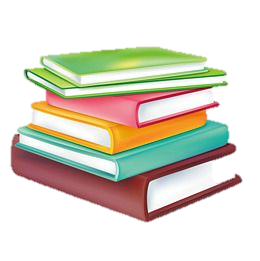 Зміст1. Аналіз роботи шкільної бібліотеки за 2021-2022 н. р.2. Основні напрями роботи бібліотеки у 2022-2023 н. р.3. Організація інформаційної - маркетингової діяльності.4. Моніторинг розвитку інформаційних потреб та самоосвітній діяльності учнів.5. Формування та збереження бібліотечного фонду літератури згідно з освітянськими задачами школи.6. Заходи щодо збереження бібліотечного фонду підручників та виховання дбайливого відношення до книги.7. Виховання інформаційної культури школярів, інформаційно-бібліографічна робота8. Організація довідково-бібліографічного апарата, пропаганда бібліографічних знань.9. Популяризація літератури на допомогу навчально-виховному процесу .10. Робота з активом бібліотеки11. Робота з батьками, педагогічним колективом.12.Підвищення професійної компетентності.Аналіз роботи шкільної бібліотекиу 2021-2022  навчальному роціШкільна бібліотека  — це скарбниця інформації в школі, фундамент освіти і самоосвіти. Головна функція її — зробити інформацію доступною.  Своїми методами і засобами роботи вона допомагає здійснювати єдину для школи державну програму освіти і виховання дітей. Найголовніше завдання бібліотекаря – прищеплення учням  любові до книги, вміння користуватися нею та швидко орієнтуватися  в інформаційному просторі. Шкільна бібліотека є структурним підрозділом школи, який здійснює бібліотечно-інформаційне, культурно-просвітницьке забезпечення навчально-виховного процесу. Свою роботу вона організовує спільно з педагогічним колективом відповідно до планів роботи і регламентуючої документації. У 2021-2022 навчальному році бібліотека працювала над проблемою «Роль  шкільної бібліотеки  у формуванні читацьких компетентностей школярів».           Бібліотекар   протягом  року здійснювала системну, цілеспрямовану допомогу школярам в успішному засвоєнню навчальних програм, розвитку їх творчого мислення, пізнавальних інтересів і здібностей з використанням бібліотечного ресурсу; удосконалювали традиційні  й  нові  бібліотечні технології; забезпечували  можливості найбільш повного й швидкого доступу до документів; використовували різні форми проведення масових та інформаційних заходів. Саме тому шкільна бібліотека є  інформаційним центром як для учнів, так і для вчителів,  одним із важливих напрямків роботи якого є формування інформаційної культури читачів з використанням різних джерел інформації.Протягом 2021-2022 навчального року були оформлені такі книжкові виставки: «Це моя Україна - це моя Батьківщина!»; виставка - фотовернісаж «Краса рідного краю»; виставка - дискусія «Слава козацька не вмре, не поляже»; «Шкільний підручник –книга ділового читання»; виставка «Інноваційні технології, методи та методики роботи з особливими дітьми»; «Українське свято: обряди і традиції»; виставка - галерея «Україна моя вишивана»; виставка - книжкові оплески «Світова велич Кобзаря»; виставка - пам'ять «Подвиг народу –подвиг безсмертя»;Тематичні полиці:- «Пам'ятаємо героїв», «Мова –душа народу»; «Дзвони нашої гіркої пам’яті» ; «Соборна –сила України»; «Моя велична Українська мово!»; «Чорнобиль –не має минулого часу».Тематичні папки:«Голодомор», «Українські народні звичаї», «Закон, право, мораль», «Національна символіка України», «Про шкідливі звички», «Дитина в автономній ситуації, де чатує небезпека», «Шануємо тебе, рідна мово», «Спорт - всім», «Шануймо хліб», «9 травня - «Поради батькам», «Поради читачам», «У світі професій», «Письменники», «Веселі загадки», «Рекомендаційні списки».             Треба зазначити, що резерви шкільної бібліотеки в справі інформаційної роботи далеко не вичерпані. Постійний пошук нових, ефективних технологій, прагнення до формування системи інформаційної підтримки освіти, тісний взаємозв’язок і взаємодія з педагогічним колективом буде сприяти утвердженню шкільної бібліотеки як справжнього культурного, інформаційного і освітнього центру, який одержує, зберігає і розповсюджує різноманітні джерела інформації, здатні задовольнити будь-які запити своїх читачів.Основні показники роботи шкільної бібліотеки:Основні напрямки роботибібліотеки на 2022-2023н.р.1.    Реалізація державної політики в галузі загальної освіти, розвитку та удосконалення навчально-виховного процесу.2.    Виховання в учнів культури та шанобливого ставлення до книги, як головного джерела знань. 3.    Виховання в учнів інформаційної культури, вміння користуватися бібліотекою, її послугами, книгою, довідковим апаратом.4.    Забезпечення росту професійної компетентності педагогічних працівників, озброєння їх знаннями сутності сучасних освітніх та виховних технологій. 5.    Сприяння різними формами та методами бібліотечної роботи самоосвіті учнів та вчителів, формування навичок свідомого, осмисленого добору інформаційних джерел,  систематизації та оцінки інформації. 6.    Задоволення потреб учнів, пов’язаних з розвитком інтересу до свідомого вибору професії.7.    Використання інноваційних технологій та методів проектної діяльності у роботі бібліотеки. Оновлення електронної бази даних книжкового фонду бібліотеки. 8.    Залучення спонсорських коштів до комплектування та обладнання бібліотеки.При складанні плану враховані такі документи:-	Закон України  «Про освіту»-	Закон України «Про бібліотеку та бібліотечну справу»-	Положення про бібліотеку середнього загально-освітнього закладу-	Концепція «Про національно-патріотичне виховання дітей та молоді», Про      Стратегію національно-патріотичного виховання.-        Рекомендації Міністерства культури та інформаційноїполітики України щодо актуалізації бібліотечних фондіву зв'язку зі збройною агресією російської федерації проти УкраїниОрганізація інформаційної - маркетингової діяльності.	Сприяння національному відродженню та духовному становленню учнів-користувачів бібліотеки:	Вивчення, інформування і задоволення читацьких потреб на книжку та інформацію4. Моніторинг розвитку інформаційних потреб та самоосвітній діяльності учнів.5. Формування та збереження бібліотечного фонду літератури згідно з освітянськими задачами школи.6. Заходи щодо збереження бібліотечного фонду підручників та виховання дбайливого відношення до книги.7. Виховання інформаційної культури школярів, інформаційно-бібліографічна робота8. Організація довідково-бібліографічного апарата, пропаганда бібліографічних знань.9. Популяризація літератури на допомогу навчально-виховному процесу.10. Робота з активом бібліотеки11. Робота з батьками.Робота з педагогічним колективом12.Підвищення професійної компетентностіПідпис зав.бібліотекою___________________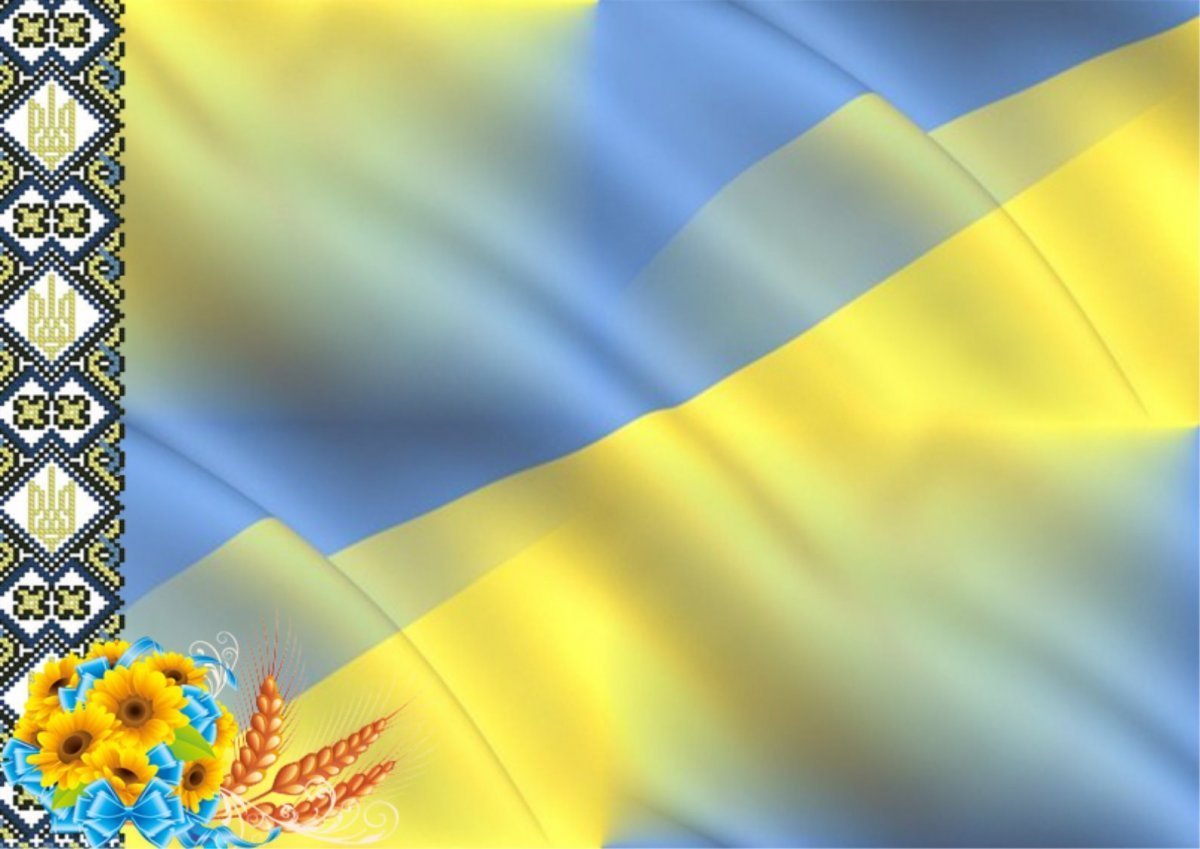                                                                                      Ганнівський ліцей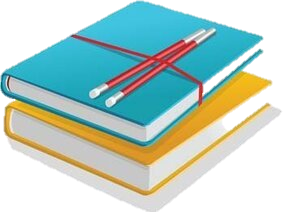 Індивідуальний план роботишкільного бібліотекаря(дистанційна форма навчання під час воєнного стану)І семестр2022-2023 навчальний рікБібліотека:  Гришаєва Л.В.     Бібліотека — обов’язковий структурний підрозділ закладу загальної середньої освіти. Головною метою її діяльності є інформаційне забезпечення освітнього процесу та сприяння формуванню ключових компетентностей особистості.           В зв'язку з військовим станом відбувся вимушений перехід шкіл на дистанційну форму навчання, це поставило перед шкільними бібліотеками завдання організації дистанційної діяльності. Остання, у свою чергу, актуалізувала виконання бібліотекою таких завдань, як віртуальне, онлайн-формування бібліотечно-інформаційних ресурсів, забезпечення вільного доступу до них, впровадження нових бібліотечних послуг на основі інформаційно-комунікаційних технологій; сприяння формуванню інформаційної культури, навчання медіаграмотності, організація змістовного дозвілля учасників освітнього процесу.Загальні напрямки роботи шкільного бібліотекаря:Скласти «Індивідуальний план роботи шкільного бібліотекаря під час карантину» (або «План дистанційної роботи шкільної бібліотеки в умовах карантину»). Погодити його з керівником закладу освіти.Обрати (створити) інтернет-ресурс для спілкування із читачами дистанційно. Погодити його з керівником закладу освіти. Таким ресурсом може бути сайт школи, сторінка бібліотеки на сайті школи, блог бібліотекаря, сторінка на Facebook, інших соціальних мереж; сервіси Zoom (для колективного спілкування з колегами, обміну досвідом, відеозв’язку), Skype (для спілкування з читачами) тощо.Розмістити інформацію про контакти з бібліотекарями, дистанційну діяльність бібліотеки на сайті ЗЗСО, власних бібліотечних сторінках соціальних мереж. Розмістити на визначеному інтернет-ресурсі посилання на:— онлайн-бібліотеки України та світу;— електронну бібліотеку Національної бібліотеки України для дітей;— літературу, необхіднучитачам, розміщену на онлайн-ресурсах інших бібліотек;— електронні версії підручників;— власноруч створені електронні каталоги, картотеки бібліотечного фонду ЗЗСО;— віртуальні тематичні виставки, презентації: до видатних дат; про книги-ювіляри, популярні книги; про літературних героїв; про топ-бібліотеки України та світу; про екологію, здоровий спосіб життя, профілактику інфекційних захворювань;— віртуальні екскурсії, подорожі: літературними музеями; батьківщиною літературних героїв, книжок, їхніх авторів;— онлайн-матеріали з розвитку інтересу до читання;— буктрейлери для популяризації книг.Бібліотекар може використовувати для розміщення як власно створені матеріали, так і вже наявні в інтернет, з дотриманням усіх авторських прав.Продовжити працювати (віддалено) з бібліотечним фондом:— готувати акти на списання морально застарілої та фізично зношеної літератури;— заповнювати в електронному вигляді форму «Забезпеченість підручниками учнів закладу освіти», готуючись до інвентаризації фонду підручників;— продовжувати ведення (створити) в електронному вигляді довідково-пошуковий апарат бібліотечного фонду ЗЗСО: каталоги (абетковий, систематичний), картотеки (систематичні, тематичні), бази даних користувачів;— координувати питання конкурсного відбору нових підручників вчителями, здійснювати їх замовлення з використанням ДІСО (за планами МОНУ).Збагачувати власний фаховий досвід шляхом самоосвіти за допомогою онлайн матеріалів та ресурсів.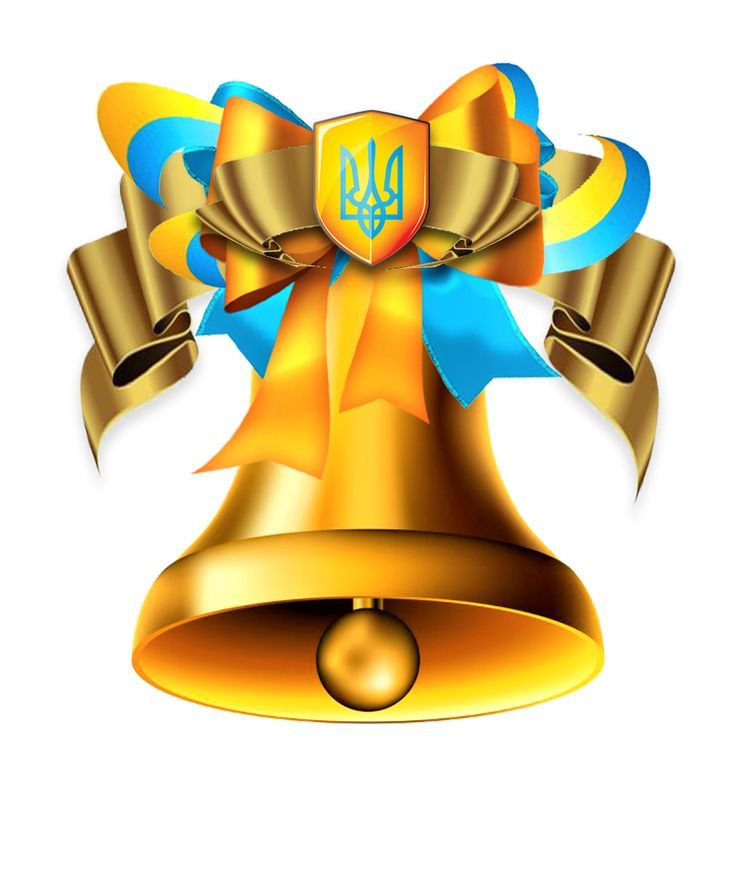 1вересня - День знань; 8 вересня - Міжнародний день письменності (грамотності);22 вересня - День партизанської слави;23 вересня – 150 років із дня народження Соломії Крушельницької (1872–1952), оперної співачки, громадської діячки, педагогині;26 вересня - Європейський день мов. Відзначається щорічно з 2001 року28 вересня – 180 років від дня виходу в світ (1842) у Харкові першого повного видання поеми Івана Котляревського «Енеїда»;29 вересня - День пам’яті трагедії Бабиного Яру;30 вересня – Всеукраїнський день бібліотек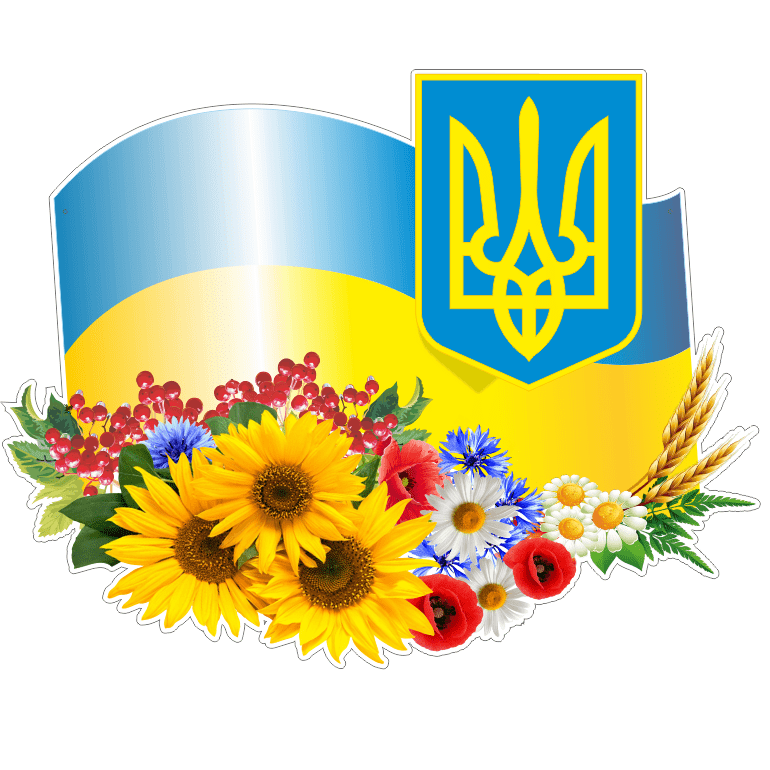 1 жовтня - Міжнародний день людей похилого віку. Ухвалений Всесвітньою Асамблеєю з проблем старіння у 1982 році і затверджений Генеральною Асамблеєю ООН 5 жовтня - Всесвітній день вчителів6  - жовтня День працівників освіти14 жовтня - День українського козацтва. Відзначається згідно з Указом Президента України (№ 966/99 від 7 серпня1999 року) щорічно в цей день - День Захисника Вітчизни.21 жовтня – 350 років із дня народження Пилипа Орлика (1672–1742), політичного, державного та військового діяча, гетьмана України, упорядника "Конституції Пилипа Орлика";28 жовтня– річниця визволення України від німецько-фашистських загарбників.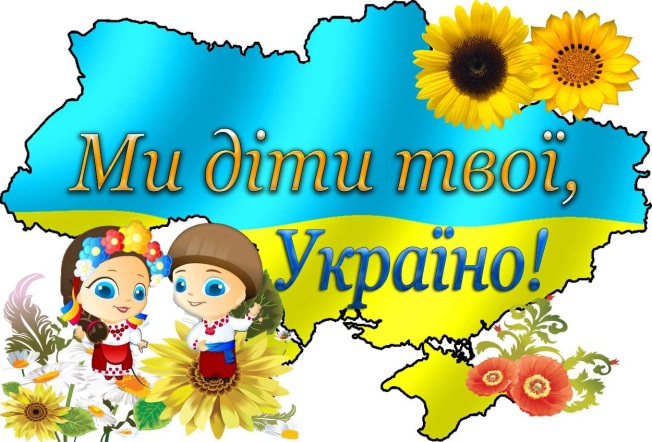 9листопада - День української писемності та мови. Відзначається згідно з Указом Президента України (№ 124/97 від 6 листопада 1997 року) ;14 листопада – 110 років із дня народження Андрія Малишка (1912–1970), поета, перекладача, літературного критика;16 листопада – Міжнародний День Толерантності;20 листопада - Всесвітній день прав дитини. Відзначається за рекомендацією Генеральної Асамблеї ООН з 1954 року як день світового братерства і розуміння між дітьми;21 листопада – День гідності та свободи;23 листопада - День пам’яті жертв Голодомору;26 листопада – День пам’яті жертв голодоморів і політичних репресій в Україні.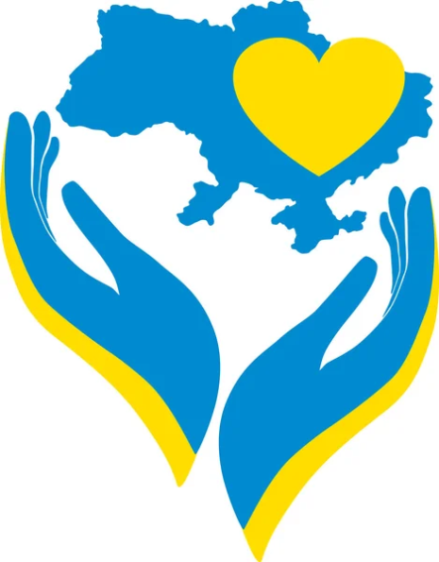 1 грудня-Всесвітній день боротьби зі СНІДом;3 грудня - 300 – років від дня народження Григорія Савича Сковороди (1722-1794), українського просвітителя, гуманіста, філософа, поета і музиканта;6 грудня – День Збройних сил України;10 грудня - Міжнародний день прав людини;13 грудня – 145 років від дня народження Миколи Леонтовича (1877–1921), українського композитора, хорового диригента, громадсько–культурного діяча;14грудня - День вшанування учасників ліквідації наслідків аварії на Чорнобильській АЕС; 18грудня - 120 років від дня народження Миколи Куліша (1892-1937), українського драматурга;19 грудня – День святого Миколая ЧудотворцяВолодимирівська філія Ганнівського ліцеюПетрівської селищної ради Олександрійського району Кіровоградської області          ПЕРЕВІРЕНО						                   Заступник завідувача філії                                              навчально-виховної роботи                                                 ______________Т.Погорєла«____» вересня 2022 р.                                                             ПЛАНРОБОТИ ШКІЛЬНОЇБІБЛІОТЕКИ2022-2023 навчальний рікЗміст1. Аналіз роботи шкільної бібліотеки за 2021-2022 н. р.2. Основні напрями роботи бібліотеки у 2022-2023 н. р.3. Організація інформаційної - маркетингової діяльності.4. Моніторинг розвитку інформаційних потреб та самоосвітній діяльності учнів.5. Формування та збереження бібліотечного фонду літератури згідно з освітянськими задачами школи.6. Заходи щодо збереження бібліотечного фонду підручників та виховання дбайливого відношення до книги.7. Виховання інформаційної культури школярів, інформаційно-бібліографічна робота8. Організація довідково-бібліографічного апарата, пропаганда бібліографічних знань.9. Популяризація літератури на допомогу навчально-виховному процесу .10. Робота з активом бібліотеки11. Робота з батьками, педагогічним колективом.12.Підвищення професійної компетентності.Аналіз роботи шкільної бібліотекиу 2021-2022  навчальному роціШкільна бібліотека  — це скарбниця інформації в школі, фундамент освіти і самоосвіти. Головна функція її — зробити інформацію доступною.  Своїми методами і засобами роботи вона допомагає здійснювати єдину для школи державну програму освіти і виховання дітей. Найголовніше завдання бібліотекаря – прищеплення учням  любові до книги, вміння користуватися нею та швидко орієнтуватися  в інформаційному просторі. Шкільна бібліотека є структурним підрозділом школи, який здійснює бібліотечно-інформаційне, культурно-просвітницьке забезпечення навчально-виховного процесу. Свою роботу вона організовує спільно з педагогічним колективом відповідно до планів роботи і регламентуючої документації. У 2021-2022 навчальному році бібліотека працювала над проблемою «Роль  шкільної бібліотеки  у формуванні читацьких компетентностей школярів».           Бібліотекар   протягом  року здійснювала системну, цілеспрямовану допомогу школярам в успішному засвоєнню навчальних програм, розвитку їх творчого мислення, пізнавальних інтересів і здібностей з використанням бібліотечного ресурсу; удосконалювали традиційні  й  нові  бібліотечні технології; забезпечували  можливості найбільш повного й швидкого доступу до документів; використовували різні форми проведення масових та інформаційних заходів. Саме тому шкільна бібліотека є  інформаційним центром як для учнів, так і для вчителів,  одним із важливих напрямків роботи якого є формування інформаційної культури читачів з використанням різних джерел інформації.Протягом 2021-2022 навчального року були оформлені такі книжкові виставки: «Це моя Україна - це моя Батьківщина!»; виставка - фотовернісаж «Краса рідного краю»; виставка - дискусія «Слава козацька не вмре, не поляже»; «Шкільний підручник –книга ділового читання»; виставка «Інноваційні технології, методи та методики роботи з особливими дітьми»; «Українське свято: обряди і традиції»; виставка - галерея «Україна моя вишивана»; виставка - книжкові оплески «Світова велич Кобзаря»; виставка - пам'ять «Подвиг народу –подвиг безсмертя»;Тематичні полиці:- «Пам'ятаємо героїв», «Мова –душа народу»; «Дзвони нашої гіркої пам’яті» ; «Соборна –сила України»; «Моя велична Українська мово!»; «Чорнобиль –не має минулого часу».Тематичні папки:«Голодомор», «Українські народні звичаї», «Закон, право, мораль», «Національна символіка України», «Про шкідливі звички», «Дитина в автономній ситуації, де чатує небезпека», «Шануємо тебе, рідна мово», «Спорт - всім», «Шануймо хліб», «9 травня - «Поради батькам», «Поради читачам», «У світі професій», «Письменники», «Веселі загадки», «Рекомендаційні списки».             Треба зазначити, що резерви шкільної бібліотеки в справі інформаційної роботи далеко не вичерпані. Постійний пошук нових, ефективних технологій, прагнення до формування системи інформаційної підтримки освіти, тісний взаємозв’язок і взаємодія з педагогічним колективом буде сприяти утвердженню шкільної бібліотеки як справжнього культурного, інформаційного і освітнього центру, який одержує, зберігає і розповсюджує різноманітні джерела інформації, здатні задовольнити будь-які запити своїх читачів.Основні показники роботи шкільної бібліотеки:Основні напрямки роботибібліотеки на 2022-2023н.р.1.    Реалізація державної політики в галузі загальної освіти, розвитку та удосконалення навчально-виховного процесу.2.    Виховання в учнів культури та шанобливого ставлення до книги, як головного джерела знань. 3.    Виховання в учнів інформаційної культури, вміння користуватися бібліотекою, її послугами, книгою, довідковим апаратом.4.    Забезпечення росту професійної компетентності педагогічних працівників, озброєння їх знаннями сутності сучасних освітніх та виховних технологій. 5.    Сприяння різними формами та методами бібліотечної роботи самоосвіті учнів та вчителів, формування навичок свідомого, осмисленого добору інформаційних джерел,  систематизації та оцінки інформації. 6.    Задоволення потреб учнів, пов’язаних з розвитком інтересу до свідомого вибору професії.7.    Використання інноваційних технологій та методів проектної діяльності у роботі бібліотеки. Оновлення електронної бази даних книжкового фонду бібліотеки. 8.    Залучення спонсорських коштів до комплектування та обладнання бібліотеки.При складанні плану враховані такі документи:-	Закон України  «Про освіту»-	Закон України «Про бібліотеку та бібліотечну справу»-	Положення про бібліотеку середнього загально-освітнього закладу-	Концепція «Про національно-патріотичне виховання дітей та молоді», Про      Стратегію національно-патріотичного виховання.-        Рекомендації Міністерства культури та інформаційної політики України щодо актуалізації бібліотечних фондів у зв'язку зі збройною агресією російської федерації проти УкраїниОрганізація інформаційної - маркетингової діяльності.Сприяння національному відродженню та духовному становленню учнів-користувачів бібліотеки:	Вивчення, інформування і задоволення читацьких потреб на книжку та інформаціюМоніторинг розвитку інформаційних потреб та самоосвітній діяльності учнів.5. Формування та збереження бібліотечного фонду літератури згідно з освітянськими задачами школи.6. Заходи щодо збереження бібліотечного фонду підручників та виховання дбайливого відношення до книги.7. Виховання інформаційної культури школярів, інформаційно-бібліографічна робота8. Організація довідково-бібліографічного апарата, пропаганда бібліографічних знань.9. Популяризація літератури на допомогу навчально-виховному процесу.10. Робота з активом бібліотеки11. Робота з батьками.12.Робота з педагогічним колективом13.Підвищення професійної компетентностіПідпис зав.бібліотекою___________________Д		                                                                            Додаток 2а                     Володимирівська філія Ганнівського ліцеюІндивідуальний план роботишкільного бібліотекаря(дистанційна форма навчання під час воєнного стану)І семестр2022-2023 навчальний рікБібліотекар Чеча М.О     Бібліотека — обов’язковий структурний підрозділ закладу загальної середньої освіти. Головною метою її діяльності є інформаційне забезпечення освітнього процесу та сприяння формуванню ключових компетентностей особистості.           В зв'язку з військовим станом відбувся вимушений перехід шкіл на дистанційну форму навчання, це поставило перед шкільними бібліотеками завдання організації дистанційної діяльності. Остання, у свою чергу, актуалізувала виконання бібліотекою таких завдань, як віртуальне, онлайн-формування бібліотечно-інформаційних ресурсів, забезпечення вільного доступу до них, впровадження нових бібліотечних послуг на основі інформаційно-комунікаційних технологій; сприяння формуванню інформаційної культури, навчання медіаграмотності, організація змістовного дозвілля учасників освітнього процесу.Загальні напрямки роботи шкільного бібліотекаря:Скласти «Індивідуальний план роботи шкільного бібліотекаря під час карантину» (або «План дистанційної роботи шкільної бібліотеки в умовах карантину»). Погодити його з керівником закладу освіти.Обрати (створити) інтернет-ресурс для спілкування із читачами дистанційно. Погодити його з керівником закладу освіти. Таким ресурсом може бути сайт школи, сторінка бібліотеки на сайті школи, блог бібліотекаря, сторінка на Facebook, інших соціальних мереж; сервіси Zoom (для колективного спілкування з колегами, обміну досвідом, відеозв’язку), Skype (для спілкування з читачами) тощо.Розмістити інформацію про контакти з бібліотекарями, дистанційну діяльність бібліотеки на сайті ЗЗСО, власних бібліотечних сторінках соціальних мереж. Розмістити на визначеному інтернет-ресурсі посилання на:— онлайн-бібліотеки України та світу;— електронну бібліотеку Національної бібліотеки України для дітей;— літературу, необхіднучитачам, розміщену на онлайн-ресурсах інших бібліотек;— електронні версії підручників;— власноруч створені електронні каталоги, картотеки бібліотечного фонду ЗЗСО;— віртуальні тематичні виставки, презентації: до видатних дат; про книги-ювіляри, популярні книги; про літературних героїв; про топ-бібліотеки України та світу; про екологію, здоровий спосіб життя, профілактику інфекційних захворювань;— віртуальні екскурсії, подорожі: літературними музеями; батьківщиною літературних героїв, книжок, їхніх авторів;— онлайн-матеріали з розвитку інтересу до читання;— буктрейлери для популяризації книг.Бібліотекар може використовувати для розміщення як власно створені матеріали, так і вже наявні в інтернет, з дотриманням усіх авторських прав.Продовжити працювати (віддалено) з бібліотечним фондом:— готувати акти на списання морально застарілої та фізично зношеної літератури;— заповнювати в електронному вигляді форму «Забезпеченість підручниками учнів закладу освіти», готуючись до інвентаризації фонду підручників;— продовжувати ведення (створити) в електронному вигляді довідково-пошуковий апарат бібліотечного фонду ЗЗСО: каталоги (абетковий, систематичний), картотеки (систематичні, тематичні), бази даних користувачів;— координувати питання конкурсного відбору нових підручників вчителями, здійснювати їх замовлення з використанням ДІСО (за планами МОНУ).Збагачувати власний фаховий досвід шляхом самоосвіти за допомогою онлайн матеріалів та ресурсів.  1вересня - День знань; 8 вересня - Міжнародний день письменності (грамотності);22 вересня - День партизанської слави;23 вересня – 150 років із дня народження Соломії Крушельницької (1872–1952), оперної співачки, громадської діячки, педагогині;26 вересня - Європейський день мов. Відзначається щорічно з 2001 року28 вересня – 180 років від дня виходу в світ (1842) у Харкові першого повного видання поеми Івана Котляревського «Енеїда»;29 вересня - День пам’яті трагедії Бабиного Яру;30 вересня – Всеукраїнський день бібліотек1 жовтня - Міжнародний день людей похилого віку. Ухвалений Всесвітньою Асамблеєю з проблем старіння у 1982 році і затверджений Генеральною Асамблеєю ООН 5 жовтня - Всесвітній день вчителів6  - жовтня День працівників освіти14 жовтня - День українського козацтва. Відзначається згідно з Указом Президента України (№ 966/99 від 7 серпня1999 року) щорічно в цей день - День Захисника Вітчизни.21 жовтня – 350 років із дня народження Пилипа Орлика (1672–1742), політичного, державного та військового діяча, гетьмана України, упорядника "Конституції Пилипа Орлика";28 жовтня– річниця визволення України від німецько-фашистських загарбників.9 листопада - День української писемності та мови. Відзначається згідно з Указом Президента України (№ 124/97 від 6 листопада 1997 року) ;14 листопада – 110 років із дня народження Андрія Малишка (1912–1970), поета, перекладача, літературного критика;16 листопада – Міжнародний День Толерантності;20 листопада - Всесвітній день прав дитини. Відзначається за рекомендацією Генеральної Асамблеї ООН з 1954 року як день світового братерства і розуміння між дітьми;21 листопада – День гідності та свободи;23 листопада - День пам’яті жертв Голодомору;26 листопада – День пам’яті жертв голодоморів і політичних репресій в Україні.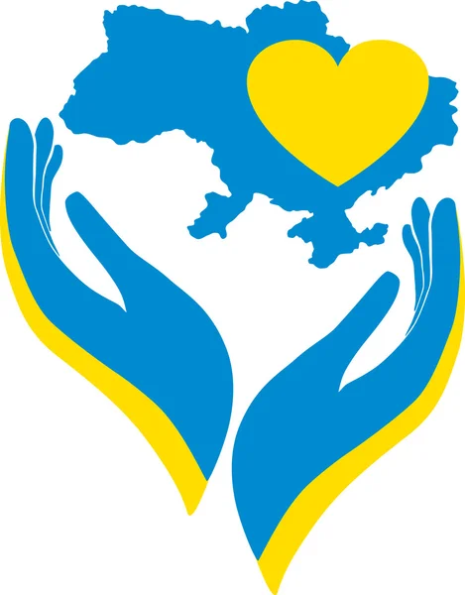 1 грудня-Всесвітній день боротьби зі СНІДом;3 грудня - 300 – років від дня народження Григорія Савича Сковороди (1722-1794), українського просвітителя, гуманіста, філософа, поета і музиканта;6 грудня – День Збройних сил України;10 грудня - Міжнародний день прав людини;13 грудня – 145 років від дня народження Миколи Леонтовича (1877–1921), українського композитора, хорового диригента, громадсько–культурного діяча;14грудня - День вшанування учасників ліквідації наслідків аварії на Чорнобильській АЕС; 18грудня - 120 років від дня народження Миколи Куліша (1892-1937), українського драматурга;19 грудня – День святого Миколая ЧудотворцяІскрівська філія Ганнівського ліцеюПетрівської селищної радиОлександрійського районуКіровоградської областіП Л А Н  Р О Б О Т Ишкільної бібліотеки на 2022-2023 н. р.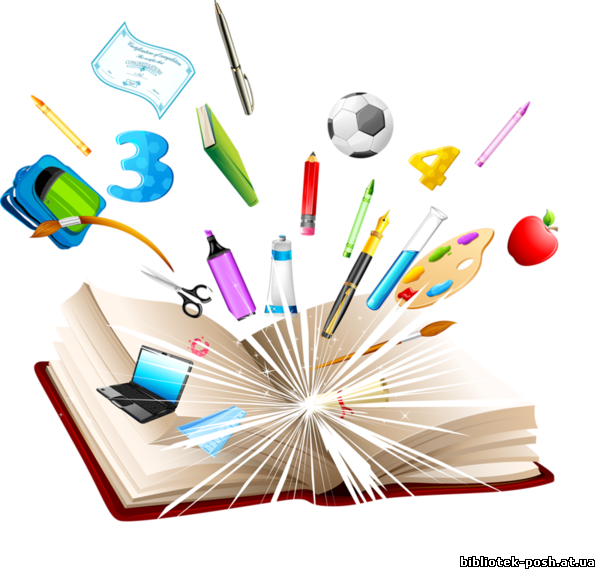 Бібліотека – один із найважливіших продуктів розвитку людської цивілізації.Вона – основа освіти й самоосвіти, тому що за своєю суттю є Берегинею людського знання. Бібліотека відіграє важливу роль у формуванні творчої, працелюбної особистості, розвитку в неї індивідуальних здібностей і талантів, забезпечення умов самореалізації, духовного самовдосконалення, формування вмінь міжособистісного спілкування.   Головні завдання  бібліотеки найповніше інформаційне забезпечення навчально-виховного процесу; надання інформаційно-методичної допомоги учням і педагогам в оволодінні  основами наук і організації навчально-виховного процесу; виховання в учнів інформаційної та читацької культури, уміння користуватися літературними джерелами бібліотеки, формування в учнів потреби в систематичному читанні літератури, яке сприяє розвитку творчої думки, пізнавальних інтересів і здібностей. У новому навчальному році бібліотека  працює  над проблемою «Впровадження  інформаційно – комунікаційних  технологій в практику роботи бібліотеки  як засіб розвитку творчої особистості  читача.» Для виконання цих завдань визначено основні напрямки роботи бібліотеки:моделювання універсального бібліотечного фонду, що відповідає профілю закладу, змісту освітнього процесу, його інформаційним, виховним та культурологічним функціям, а також запитам, інтересам користувачів;максимального розкриття фонду через сучасні форми наочної популяризації літератури та оптимізацію довідково-бібліографічного обслуговування;формування інформаційної культури користувачів бібліотеки;упровадження сучасних інформаційно-комунікативних технологій та використання медіа-ресурсів у практиці роботи;створення умов у шкільній бібліотеці для позитивної мотивації читання.Одним із найважливіших завдань роботи шкільної бібліотеки є завдання середньої освіти: «виховання шанобливого ставлення до родини, поваги до народних традицій і звичаїв, державної та рідної мови, національних цінностей українського народу та інших народів і націй» (Стаття 5 Закону України «Про освіту»).В основі роботи шкільної бібліотеки незмінним залишається динамічне гармонійне співвідношення різноманітних форм і засобів виховання на основі гуманістичного осмислення єдності внутрішнього світу особистості.ЗМІСТ Аналіз роботи шкільної бібліотеки  у 2021-2022  навчальному році.Основні завдання і напрямки роботи бібліотеки у 2022-2023  навчальному році.Заходи за розділами:Робота з читачами.Організація книжкових фондів і каталогів.Масові заходи з популяризації літератури.Робота з активом бібліотеки.Робота з педагогічним  колективом.Робота з батьками.Підвищення кваліфікації.Додаток 1. План заходів бібліотеки щодо посилення національно-патріотичного виховання  здобувачів освіти та учнівської молоді.Додаток 2. План роботи Активу бібліотеки.Додаток 3. Календар дат.Аналіз роботи шкільної бібліотекиу 2021-2022  навчальному році          Шкільна бібліотека є структурним підрозділом, який здійснює бібліотечно-інформаційне, культурно-просвітницьке забезпечення навчально-виховного процесу. Свою роботу вона організовує спільно з педагогічним колективом відповідно до планів роботи і регламентуючої документації.         Робота бібліотеки ведеться згідно річного плану. Вона спрямована на національно-патріотичне, громадське, трудове, естетичне виховання; виховання культури читання учнів, керівництво позакласним читанням; поповнення і збереження книжкових фондів. Робота бібліотеки у 2019-2020  навчальному році спиралася на вирішення завдань по  інформаційному забезпеченню навчально-виховного процесу та здійснювала інформаційно-бібліографічний супровід упровадження Державних стандартів освіти, переходу до Нової української школи.          Бібліотекар Баранько О.О.  протягом  року здійснювала системну, цілеспрямовану допомогу школярам в успішному засвоєнню навчальних програм, розвитку їх творчого мислення, пізнавальних інтересів і здібностей з використанням бібліотечного ресурсу; удосконалювали традиційні  й  нові  бібліотечні технології; забезпечували  можливості найбільш повного й швидкого доступу до документів; використовували різні форми проведення масових та інформаційних заходів. Саме тому бібліотека є  інформаційним центром як для учнів, так і для вчителів,  одним із важливих напрямків роботи якого є формування інформаційної культури читачів з використанням різних джерел інформації.          Протягом навчального року бібліотекар продовжував формування бібліотечного фонду, який відповідав би за змістом освітнім, виховним та інформаційним потребам, а також забезпечував  бібліотечне обслуговування учнів та вчителів.         Наша бібліотека продовжуватиме свою діяльність  у всіх напрямках, за якими працює.       Були визначені конкретні форми інформування кожної категорії читачів з урахуванням їхніх потреб. Продовжувалося формування довідково-інформаційного фонду, були підготовлені виставки «Кидай мишку – бери книжку!», «Знайомтесь – нові  книги!», «Українська книга – дітям!», «Прочитав сам – зацікав товариша», «День бібліографії», «Книжкова алея», «Ці книги про все на світі», книги яких з зацікавленістю розглядали та читали учні.          Певна робота проводилася бібліотекарем  щодо популяризації літератури та медіа ресурсів, з цією метою були сформовані тематичні викладки книжного фонду, такі як: «24 серпня – День незалежності України», «Герої завжди поміж нас», «Запоріжжя у моєму серці», «Абетка здоров’я», «Правові знання – підліткам», «Сім׳я та школа – дві могутні сили виховання», «БЖД та правила дорожнього руху», «Пожежна безпека» тощо.       Протягом навчального року бібліотекар постійно розширював бібліотечно-інформаційні послуги на основі вдосконалення традиційних і засвоєння нових бібліотечних форм і методів роботи, уведення в роботу новітніх технологій (комп’ютерні презентації, слайд-шоу, квести, віртуальні виставки, виставка-подорож, бібліошопінг, інтернет-марафон,  букслем, бібліофлешбек, проект, гра-блуканина тощо). Щомісяця  оформлялася  експрес-інформація «Інформаційний час», підготовлені виставки до ювілейних дат (письменників, видатних людей, міжнародних днів).         Діяльність шкільної бібліотеки у 1 семестрі 2019-2020 навчального року була спрямована на виховання в учнів інформаційної культури, любові до книги, культури читання, вміння користуватись бібліотекою, а також на забезпечення різноманітного змісту навчального процесу, всебічне сприяння підвищенню методичної майстерності вчителів шляхом популяризації педагогічної літератури та інформації про неї. Особлива увага приділялася широкій популяризації української сучасної літератури, літератури з питань освіти, історії і культури українського народу та поваги до рідної мови, національно-культурних і духовних надбань нашого народу.         Отримуючи нову літературу, бібліотекар готував «Інформаційний бюлетень новинок», «Зустріч з новими книгами», організовували відкриті перегляди літератури  «Зупинись на хвилинку – подивись на новинки». На бібліотечних уроках діти вчились користуватися книгою і опановували навички спілкування. Проводились бесіди з таких тем: «Основні елементи книги. Книга незвичайна – книга віртуальна», «Безпечний інтернет для дітей та підлітків. Знайомство з блогом бібліотекаря»,«Віртуальні бібліотеки: мандрівка сторінками сайтів дитячих видань».          Є багато форм і методів виховання культурної людини, прищеплення любові до книги і одна із них – прищеплення школярам навичок бібліотечно-бібліографічної грамотності. У популяризації основ бібліотечно-бібліографічних знань використовувалися найрізноманітніші методи: бесіди, лекції, практичні заняття, повідомлення учнів, різні види змагань, конкурсів. Особливо складно прищеплювати школярам навички користування довідковою літературою. Тому вчителі - предметники активно сприяли формуванню цих навичок: завдання з будь-якого предмета подавались так, що учні були змушені звертатися до словників і довідників, особливо вчителі географії, математики, хімії, та української мови. Пробудженню інтересу до довідкової та науково-популярної літератури сприяло використання таких форм позакласної роботи, як олімпіади, конкурси, тематичні уроки та свята.        З метою розвитку творчого потенціалу всього суспільства і кожної людини зокрема, творчих обдарувань особистості та надання їй можливості проявляти свої нахили і здібності, формування життєвих компетентностей учня, розвитку його як гармонійно розвиненої  особистості, сприяння реалізації  основних пріоритетів Нової української школи, зокрема, формуванню покоління, яке здатне вчитися протягом усього життя, продуктивно розв’язувати нагальні проблеми сучасності, розвивати цінності громадянського суспільства на виконання наказів Міністерства освіти і науки України від 12.08.2014 №931 «Про проведення щорічного Всеукраїнського місячника шкільних бібліотек»,   який  відбувався під гаслом «Бібліотека нової української школи – простір для освітніх можливостей кожного учня».         Проведено ряд заходів у рамках 1 етапу Всеукраїнської акції «Живи, книго!» та Всеукраїнського  дня бібліотек:   благодійна акція  «Книжка в дарунок  бібліотеці», «Моє хобі – читання»; створення віртуальної фотогалереї читачів на блозі  «Бібліоманія», подорож «Казковий світ бібліотеки» (екскурсія  учнів 1-х класів до бібліотеки).Всі матеріали розміщені на блозі бібліотекаря.            Слід зазначити активну участь бібліотеки у проведенні щорічного Всеукраїнського Тижня дитячої та юнацької книги, метою якого є розкриття потенційних можливостей шкільної бібліотеки, перетворення бібліотеки в джерело освіти і самоосвіти, шкільний бібліотечно-інформаційний центр, центр духовного становлення особистості учня, привернення уваги учнівської, вчительської та батьківської громадськості до проблем бібліотеки, а також залучення підростаючого покоління до книги, як джерела знань, культурних надбань та цінностей українського народу. Особлива увага в ході проведення місячника в умовах пандемії Covid-19 приділялася видовищній інформації, що спонукає школярів звертатися до книг та пробуджує інтерес до читання; популяризації літератури та інтернет-сервісів. Учні брали участь у бібліошопінгу: «Даремно часу Ви не гайте! Ось цю книгу прочитайте»; учні 1-8 класів – у Інтернет марафоні: «Літературний вернісаж».             Бібліотекар активно використовує потенціал сім’ї, батьки учнів  беруть участь у навчальному процесі, підтримуючи дитину в реалізації творчих індивідуальних проектів. Бібліотекар активно використовують різні формати публічних звітів про досягнення учнів із залученням батьків; практикують навчальні завдання, в яких можуть бути використані родинні перекази, історії, реліквії, досвід старшого покоління родини.                  Батьки допомагають учням під час їх участі у різноманітних творчих конкурсах: конкурсі  стіннівок родинного читання «Я прочитаю тобі книжку». творчих робіт «Шедеври маленьких умільців», малюнків «Я і моя улюблена книжка», створення віртуальної фотогалереї  «Творчість читачів».         Такі форми роботи надзвичайно результативні. Намагаємося  проводити масових заходів якнайбільше, адже це подобається дітям. Зміст цих заходів разом з активом бібліотеки висвітлюється на блозі бібліотекаря  у Фейсбук угрупі Іскрівська школа                Отже, співпраця родини і бібліотеки ґрунтується на взаємоповазі, рівноправному партнерстві. Педагогічний колектив та колектив батьків – це єдиний живий організм, об’єднаний спільною метою, гуманними стосунками та високою відповідальністю.          Треба зазначити, що резерви шкільної бібліотеки в справі інформаційної роботи далеко не вичерпані. Постійний пошук нових, ефективних технологій, прагнення до формування системи інформаційної підтримки освіти, тісний взаємозв’язок і взаємодія з педагогічним колективом буде сприяти утвердженню шкільної бібліотеки як справжнього культурного, інформаційного і освітнього центру, який одержує, зберігає і розповсюджує різноманітні джерела інформації, здатні задовольнити будь-які запити своїх читачів.Основні завдання і напрямки роботи бібліотекиу 2022-2023  навчальному роціНевід’ємною складовою науково-освітянського та інформаційного простору є бібліотеки, які накопичують, зберігають і поширюють знання, що зафіксовані у друкованих та інших носіях інформації. Саме бібліотека є найважливішою творчою лабораторією, саме від її ресурсів і послуг залежить якість та зміст навчально-виховної роботи. Книга – це скарб, мудрість і досвід, ретельна праця, творча думка і презентація ідей. Сьогодні основними завданнями шкільної бібліотеки є:Піднесення бібліотечної справи на якісно новий рівень, інформатизація бібліотечних процесів, впровадження в роботу бібліотеки нових інформаційно-комунікаційних технологій, навчання користувачів технологіям інформаційного самообслуговування, створення нових та поповнення існуючих баз даних матеріалів, необхідних для забезпечення навчально-виховного процесу.Сприяння реалізації державної політики в галузі освіти, розвитку навчально-виховного процесу; виховання загальної культури, національної свідомості, шанобливого ставлення до книги.Сприяння реалізації концепції Нової української школи, яка ґрунтується на «Рекомендаціях Ради Європи щодо формування ключових компетентностей освіти впродовж життя», щодо навчанню здобувачів освіти засобами книги вмінню навчатися впродовж життя, критично мислити, ставити цілі та досягати їх, працювати в команді, спілкуватися в багатокультурному середовищі та володіти іншими сучасними вміннями. Підвищення інформаційної, освітньої, культурологічної, виховної, пізнавальної, інтелектуальної функцій, які вміщують найповніше інформаційне забезпечення навчально-виховного процесу, надання інформаційно-методичної допомоги учням, педагогам в оволодінні основами наук і організації навчально-виховного процесуКоординація роботи шкільної бібліотеки зі школярами, педагогами, батьками в популяризації книги, в задоволенні інформаційних потреб книгокористувачів, формуванні в них навичок читання літератури.Виховання у школярів інформаційної культури, культури читання; формування вмінь користуватись бібліотекою, її послугами, книгою, довідковим апаратом, базами даних, розвиток творчої думки, пізнавальних здібностей та інтересів школярів. В умовах пандемії Covid-19 приділяти увагу видовищній інформації, що спонукає здобувачів освіти звертатися до книг та пробуджує інтерес до читання; популяризації літератури на інтернет-сервісах.Систематична робота шкільного бібліотекаря зі збереження, зміцнення та розширення книжкового фонду; формування книжкового  фонду, основу  якого складала б українська книга; поповнення шкільного фонду краєзнавчими й бібліотекознавчими матеріалами, літературними доробками місцевих авторів; розширення книжкового фонду  засобами проведення доброчинних акцій «Подаруй книгу бібліотеці».Якнайповніше забезпечення реалізації таких принципів функціонування шкільної бібліотеки, як пріоритет читацьких інтересів, глибоке і копітке їх вивчення та задоволення відповідно до можливостей бібліотеки: формування в дітей стійкої потреби в книзі.Популяризація книги, постійне оновлення матеріалів, календаря пам’ятних дат, даних про новини бібліотеки, нові надходження, програмних творів, творів письменників, рекомендаційних списків літератури та іншої інформації.Підвищення авторитету шкільного бібліотекаря, збільшення ролі його праці в навчально-виховному процесі школи, сприяння зростанню соціальної активності шкільного бібліотекаря, його готовності до сприйняття нових ідей, маркетингової діяльності як засобу та інструменту оптимізації процесу обслуговування і розширення сфери впливу шкільної бібліотеки.І.      Робота з читачамиЗалучення учнів до читання та роботи у бібліотеціІндивідуальна робота з читачамиОбслуговування читачівІІ. Організація книжкових фондів і каталогівРобота з підручникамиІІІ. Масові заходи з популяризації літературиКерівництво читанням дітейІV. Робота з активом бібліотекиV. Робота ДБА     Для забезпечення якісного інформаційно-бібліографічного обслуговування педколективу, учнів та батьків бібліотека і надалі приділятиме першочергову увагу довідково-бібліографічному апарату:IV. Робота з педагогічним    колективом VІ. Робота з батькамиШкільна бібліотека допомагає батькам у вихованні в учнів любові до книги та культури читання. А батьки в свою чергу, надають допомогу у збереженні шкільних підручників.VІІ. Підвищення кваліфікації.Додаток 1до плану роботи шкільної бібліотекиПлан заходів бібліотекищодо посилення національно-патріотичного вихованнядітей та учнівської молоді     Формування патріотизму в українському суспільстві залишається першочерговим як для держави, так і для системи освіти в цілому. У зв’язку з цим, національно-патріотичне виховання є важливим сектором навчально-виховного процесу.       Саме національно-патріотичне виховання закладає підвалини для формування свідомості нинішніх і прийдешніх поколінь, які розглядатимуть державу як запоруку власного особистісного розвитку на засадах гуманізму, соціального добробуту, демократії, свободи, толерантності, виваженості, відповідальності, здорового способу життя, готовності до змін.        Основні завдання виховної діяльності сучасних закладів освіти визначені Законами України «Про правовий статус та вшанування пам’яті борців за незалежність України у XX столітті», «Про увічнення перемоги над нацизмом у Другій світовій війні 1939-1945 років»; указами Президента України від 12.01.2015 № 5/2015 «Про Стратегію сталого розвитку «Україна-2020», «Про заходи з відзначення у 2020 році 75-ї річниці Перемоги над нацизмом у Європі та 75-ї річниці завершення Другої світової війни», від 12.06.2015 № 334/2015 «Про заходи щодо поліпшення національно-патріотичного виховання дітей та молоді», від 13.10.2015 № 580/2015 «Про Стратегію національно-патріотичного виховання дітей та молоді на 2016-2020 роки», від 22.01.2016 № 17/2016 «Про заходи з відзначення 100-річчя подій Української революції 1917-1921 років», «Про відзначення 24-ї річниці Конституції України», постановами Верховної Ради України від 12.05.2015 № 373-VIII «Про вшанування героїв АТО та вдосконалення національно-патріотичного виховання дітей та молоді», від 22.07.2015 № 524 «Про утворення Міжвідомчої комісії з питань національно-патріотичного виховання»; розпорядженнями Кабінету Міністрів України від 23.09.2015 № 998-р «Про заходи з увічнення пам’яті захисників України на період до 2020 року», наказах Міністерства освіти і науки України від 28.05.2015 № 582 «Про схвалення Концепції національно-патріотичного виховання дітей та молоді», від 16.06.2015 № 641 «Про затвердження Концепції національно-патріотичного виховання дітей і молоді, Заходів щодо реалізації Концепції національно-патріотичного виховання дітей і молоді та методичних рекомендацій щодо національно-патріотичного виховання y загальноосвітніх навчальних закладах», від 16.07.2015 № 768 «Про національно-патріотичне виховання в системі освіти».        Завдання сучасної системи виховання, які випливають із суспільних потреб сьогодення, полягають у реальному переході до педагогічної творчості та індивідуального впливу, у переорієнтації учнівських і педагогічних колективів на гуманізацію виховання, створення умов для цілеспрямованого систематичного розвитку людини як суб'єкта діяльності, особистості, індивідуальності.     Завдання навчальних закладів так побудувати виховну діяльність, щоб сама її організація, приклади авторитетних наставників-учителів, шкільне середовище виховували дітей у дусі патріотизму, глибокого розуміння історії свого народу, національної ідентичності, самобутності. При цьому патріотизм є чужим націоналізму, шовінізму, сепаратизму і космополітизму.        Завдання шкільної бібліотеки полягає у тому, щоб слова «Україна», «патріотизм» набували для дитини особливого смислу, тобто сприймалися не лише розумом, а й «серцем». Для цього слід чітко усвідомлювати завдання національно-патріотичного виховання: утвердження в свідомості й почуттях особистості патріотичних цінностей, переконань і поваги до культурного та історичного минулого України; виховання поваги до Конституції України, Законів України, державної символіки; утвердження гуманістичної моральності як базової основи громадянського суспільства;  культивування кращих рис української ментальності – працелюбності, свободи, справедливості, доброти, чесності, бережливого ставлення до природи;  формування толерантного ставлення до інших народів, культур і традицій; усвідомлення взаємозв’язку між індивідуальною свободою, правами людини та її патріотичною відповідальністю; підвищення престижу військової служби, а звідси - культивування ставлення до солдата як до захисника Вітчизни, героя тощо.  Метою заходів у сфері національно-патріотичного виховання дітей та молоді в навчальних закладах є сприяння набуттю дітьми та молоддю досвіду патріотичних дій, виховання їх у дусі патріотичного обов'язку.                                                                                                                   Додаток 2до плану роботи шкільної бібліотеки План роботи Активу бібліотекина 2022-2023 навчальний рік          Мета і завдання бібліотечного активу:       Актив бібліотеки – помічник у роботі бібліотеки. Він веде роботу з боржниками, урізноманітнює форми й методи роботи з читачами. У вільний час ці активісти залюбки допомагають в оформленні виставок, в проведенні заходів. Актив дає поради читачам, за допомогою анкетування допомагає вивчити читацькі інтереси, координує роботу класів із бібліотекою. Разом з бібліотекарями та активом гімназії проводять рейди-перевірки підручників (згідно 1 етапу акції «Живи, книго!»). Завдяки їхній допомозі бібліотекар використовує ефективні технології популяризації книги: бібліотечні уроки, уроки повідомлень, квести, подорожі, бібліошопінг, бібліофлешбек, Інтернет марафон, букслем, літературну вітальню, презентації, мандрівки літературними стежками тощо.          Мета: Об'єднати учнів навколо бібліотеки та книг з метою проведення різних заходів, спрямованих на популяризацію книги.         Завдання: Виховувати в учнів любов, повагу та дбайливе ставлення до книги; розвивати співпрацю «бібліотекар – актив – учнівський колектив»; навчати учнів роботі з книгою; розвивати художній смак учнів, збагачувати мову; розширювати кругозір гімназистів; навчати учнів вільно спілкуватися.         Функції бібліотечного активу:Складання плану роботи активу на навчальний рік.Інформування здобувачів освіти гімназії про новинки літератури, пропаганда книг у класі, консультування однокласників.Складання за допомогою бібліотекаря рекомендаційних списків літератури.Допомога класним керівникам у проведенні масових заходів.Участь у рейдах-перевірках збереження підручників по гімназії.  Участь в організації та проведенні Всеукраїнських, обласних, міських масових заходах («Посвята в читачі»,  у місячнику шкільних бібліотек (жовтень), місячнику дитячої книги (квітень-травень) тощо).Допомога в штемпелюванні нових надходжень підручників, методичної та художньої літератури.Робота з боржниками шкільної бібліотеки.Основні показникиНавчальний рікНавчальний рікОсновні показники2021-2022Кількість учнів в школіВсього читачівВсього читачів учнів% читачівКількість відвідуваньКниговидачаСередня читаністьСереднє відвідуванняФонд підручниківФонд літератури№Назва заходів та технологійКласДатаВідповідальні1.2.3.4.5.6.7.Оформлення наочної   інформативної   бази бібліотеки.Затвердження графіка роботи бібліотеки та ознайомлення з ним користувачів бібліотеки.Складення системи обслуговування учнів:індивідуальне консультування читачів при виборі книги:рекомендаційні бесіди;бесіди про прочитане;індивідуальні консультації біля книжкових виставок;абоненти індивідуальної інформації- групове обслуговування читачів з уже сформованим інтересом при виборі книг:рекомендаційні списки, літератури;бібліографічні огляди літератури;тематичні бесіди з визначеної темиВивчення та задоволення інформаційних потреб читачів.Регулярно проводити бесіди з читачами про правила користування та правила читання в шкільної бібліотеки.За гнучким графіком проводити масові заходи та бібліотечні уроки, ББЗ з використанням інноваційних технологій Проводити рейди –перевірки підручників та інформувати про новинки.2-92-92-92-92-92-92-91-9вересеньвересеньвересеньпротягом рокупри записіпротягомрокупротягом рокупротягом рокупротягом рокупротягом рокупротягом року№Назва заходів та технологійКласДатаВідповідальні1.2.3Скласти систему вивчення інформаційних потреб читачів:- проводити анкетування учнів при запису до бібліотеки, при проведенні бібліотечних уроків та інших заходів.Створення   позитивного іміджу кращих читачів школи, визначення та нагородження.Провести аналіз читання окремих групи читачів, які вимагають додаткового супроводу:Недостатньо читаючі діти.2-9Протягом року№Напрямки роботиТермін виконаннявідповідальні1Ведення сумарного та інвентарного обліку  літератури, що надійшла до книжкового фонду бібліотеки. Її технічне опрацювання.При надходженні2Бібліографічний опис книг та журналів.Протягом року3Проводити систематичне упорядкування фонду, нових надходжень, періодикиПротягом року4Провести акцію «Подаруй бібліотеці книгу!»Вересень -жовтень5Оновлення  бази даних підручників та книжкового фонду бібліотекиПротягом року6Ведення зошита заміни втрачених документів книжкового фонду.Протягом року.7Оформлення передплати на періодичні видання1 раз на півроку8Реєстрація та технічне опрацювання періодичних виданьПротягом року.9Розстановка книг за УДКПостійно№Назва заходів та технологійКласДатаВідповідальні1.2.3.4.5.6.Оформити пакет документів на видачу підручників в тимчасове користування в школі.Спланувати роботу по вихованню дбайливого ставлення до навчальної книги : проводити перевірки стану підручників у класах, виховні години ,бесіди .Провести акцію «Подаруй книгу у   бібліотеку!Ведення всіх операцій по обліку бібліотечного фонду підручників (згідно Інструкції).Зробити замовлення підручників на поточний навчальний рікПостійно контролювати потреби в навчальній літературі.1-92-92-91-9.1-91-902.09-06.09постійновересень-жовтеньпротягом рокупр..рокупр..року№Напрямки роботиТермін виконання12Проводити індивідуальні бесіди про культуру читанняРозкриття основних функцій шкільної бібліотеки через виступи на батьківських зборах, виховних годинах.ПостійноПротягом рокуПроводити індивідуальні бесіди про культуру читанняРозкриття основних функцій шкільної бібліотеки через виступи на батьківських зборах, виховних годинах.ПостійноПротягом року345Висвітлення даної тематики на сайті бібліотекиОрганізація книжкових виставок: тематичних, нових надходжень, до знаменних і пам’ятних дат. Також і в он-лайн форматі.Надання бібліографічних довідокСтворення бібліографічних списків на відповідну темуПідготовка та проведення бібліографічних оглядів літератури, періодики, підручників на педрадах, конференціях, семінарах.Підготовка інформаційних бюлетенів, експрес-інформаційПротягом рокуПротягом рокуПротягом рокуПротягом рокуПротягом рокуПротягом року678Висвітлення даної тематики на сайті бібліотекиОрганізація книжкових виставок: тематичних, нових надходжень, до знаменних і пам’ятних дат. Також і в он-лайн форматі.Надання бібліографічних довідокСтворення бібліографічних списків на відповідну темуПідготовка та проведення бібліографічних оглядів літератури, періодики, підручників на педрадах, конференціях, семінарах.Підготовка інформаційних бюлетенів, експрес-інформаційПротягом рокуПротягом рокуПротягом рокуПротягом рокуПротягом рокуПротягом року№Назва заходів та технологій.КласДатаВідповідальні12.3.4.Поновити систему діючих картотек на допомогу удосконалення інформаційної компетентності вчителів.Продовжити   роботу по редагуванню   традиційних  картотек та каталогу: - каталог педагогічної літератури, систематична картотека статей, тематичних картотек для учнів та вчителівСпланувати проведення занять по пропаганді бібліотечних знань з використанням інноваційних технологій, групові форми роботи , інтерактивні технології, проектна методика.Поповнювати тематичні папки .Вчителя2-9 2-92-9Постійнопротягом рокувересеньпротягом року№п/п№п/пЗаходиДатаДатаДатаДатаДатаВідповідальнийВідповідальнийВідповідальнийВідповідальнийВідповідальнийВідповідальнийСерпень - вересеньСерпень - вересеньСерпень - вересеньСерпень - вересеньСерпень - вересеньСерпень - вересеньСерпень - вересеньСерпень - вересеньСерпень - вересеньСерпень - вересеньСерпень - вересеньСерпень - вересеньСерпень - вересеньСерпень - вересень1.Вивчити стан забезпечення учнів підручникамиВивчити стан забезпечення учнів підручникамиВивчити стан забезпечення учнів підручникамиВивчити стан забезпечення учнів підручникамиВивчити стан забезпечення учнів підручникамисерпеньсерпеньсерпеньсерпеньБібліотекарБібліотекарБібліотекарБібліотекар2.Здійснити прийом і технічну обробку нової літератури і підручників.Здійснити прийом і технічну обробку нової літератури і підручників.Здійснити прийом і технічну обробку нової літератури і підручників.Здійснити прийом і технічну обробку нової літератури і підручників.Здійснити прийом і технічну обробку нової літератури і підручників.серпеньвересеньсерпеньвересеньсерпеньвересеньсерпеньвересеньБібліотекарБібліотекарБібліотекарБібліотекар3.Провести перереєстрацію читачів на 2022-23н.р.Провести перереєстрацію читачів на 2022-23н.р.Провести перереєстрацію читачів на 2022-23н.р.Провести перереєстрацію читачів на 2022-23н.р.Провести перереєстрацію читачів на 2022-23н.р.вересеньвересеньвересеньвересеньБібліотекарБібліотекарБібліотекарБібліотекар4.Консультувати читачів під час видачі літератури щодо правил користування бібліотекою.Консультувати читачів під час видачі літератури щодо правил користування бібліотекою.Консультувати читачів під час видачі літератури щодо правил користування бібліотекою.Консультувати читачів під час видачі літератури щодо правил користування бібліотекою.Консультувати читачів під час видачі літератури щодо правил користування бібліотекою.вересеньвересеньвересеньвересеньБібліотекарБібліотекарБібліотекарБібліотекар5.Видати підручники згідно графіка учням школиВидати підручники згідно графіка учням школиВидати підручники згідно графіка учням школиВидати підручники згідно графіка учням школиВидати підручники згідно графіка учням школиСерпень-вересеньСерпень-вересеньСерпень-вересеньСерпень-вересеньБібліотекар,Кл.керівникиБібліотекар,Кл.керівникиБібліотекар,Кл.керівникиБібліотекар,Кл.керівники6.Підібрати матеріал для першого уроку Підібрати матеріал для першого уроку Підібрати матеріал для першого уроку Підібрати матеріал для першого уроку Підібрати матеріал для першого уроку серпеньсерпеньсерпеньсерпеньБібліотекарБібліотекарБібліотекарБібліотекар7.Створити новий актив читачів на 2022-23н.р.Створити новий актив читачів на 2022-23н.р.Створити новий актив читачів на 2022-23н.р.Створити новий актив читачів на 2022-23н.р.Створити новий актив читачів на 2022-23н.р.вересеньвересеньвересеньвересеньБібліотекарБібліотекарБібліотекарБібліотекар8.Провести аналіз складу підручників і літератури на засідання МО вчителів предметників та класоводів.Провести аналіз складу підручників і літератури на засідання МО вчителів предметників та класоводів.Провести аналіз складу підручників і літератури на засідання МО вчителів предметників та класоводів.Провести аналіз складу підручників і літератури на засідання МО вчителів предметників та класоводів.Провести аналіз складу підручників і літератури на засідання МО вчителів предметників та класоводів.серпень-вересеньсерпень-вересеньсерпень-вересеньсерпень-вересеньЗавуч НВРБібліотекарЗавуч НВРБібліотекарЗавуч НВРБібліотекарЗавуч НВРБібліотекар9.Оформити книжкову виставку- заклик «Наша мета -Україна   свята»Оформити книжкову виставку- заклик «Наша мета -Україна   свята»Оформити книжкову виставку- заклик «Наша мета -Україна   свята»Оформити книжкову виставку- заклик «Наша мета -Україна   свята»Оформити книжкову виставку- заклик «Наша мета -Україна   свята»серпеньсерпеньсерпеньсерпеньБібліотекарБібліотекарБібліотекарБібліотекар10Організувати творчу групу «Книжкова лікарня»Організувати творчу групу «Книжкова лікарня»Організувати творчу групу «Книжкова лікарня»Організувати творчу групу «Книжкова лікарня»Організувати творчу групу «Книжкова лікарня»вересеньвересеньвересеньвересеньБібліотекарБібліотекарБібліотекарБібліотекар11Оформити інформаційний бюлетень до дня фізкультури та спорту «Спорт – модно, здорово, захопливо»Оформити інформаційний бюлетень до дня фізкультури та спорту «Спорт – модно, здорово, захопливо»Оформити інформаційний бюлетень до дня фізкультури та спорту «Спорт – модно, здорово, захопливо»Оформити інформаційний бюлетень до дня фізкультури та спорту «Спорт – модно, здорово, захопливо»Оформити інформаційний бюлетень до дня фізкультури та спорту «Спорт – модно, здорово, захопливо»11 вересня11 вересня11 вересня11 вереснябібліотекарбібліотекарбібліотекарбібліотекар12Провести літературну гру «Обізнаний, значить врятований» під час  свята до дня рятувальника. (дистанційно)Провести літературну гру «Обізнаний, значить врятований» під час  свята до дня рятувальника. (дистанційно)Провести літературну гру «Обізнаний, значить врятований» під час  свята до дня рятувальника. (дистанційно)Провести літературну гру «Обізнаний, значить врятований» під час  свята до дня рятувальника. (дистанційно)Провести літературну гру «Обізнаний, значить врятований» під час  свята до дня рятувальника. (дистанційно)17 вересня17 вересня17 вересня17 вересняБібліотекар, учні 5-9-х класівБібліотекар, учні 5-9-х класівБібліотекар, учні 5-9-х класівБібліотекар, учні 5-9-х класів13Оформити книжкову виставку до Дня партизанської слави України. Оформити книжкову виставку до Дня партизанської слави України. Оформити книжкову виставку до Дня партизанської слави України. Оформити книжкову виставку до Дня партизанської слави України. Оформити книжкову виставку до Дня партизанської слави України. 22 вересня22 вересня22 вересня22 вересняБібліотекар(дистанційно)Бібліотекар(дистанційно)Бібліотекар(дистанційно)Бібліотекар(дистанційно)14День пам'яті жертв Бабиного Яру День пам'яті жертв Бабиного Яру День пам'яті жертв Бабиного Яру День пам'яті жертв Бабиного Яру День пам'яті жертв Бабиного Яру 29. 0929. 0929. 0929. 09Бібліотекар(дистанційно)Бібліотекар(дистанційно)Бібліотекар(дистанційно)Бібліотекар(дистанційно)15Підготувати і провести захід присвячений Всеукраїнському дню бібліотек (окремо)Підготувати і провести захід присвячений Всеукраїнському дню бібліотек (окремо)Підготувати і провести захід присвячений Всеукраїнському дню бібліотек (окремо)Підготувати і провести захід присвячений Всеукраїнському дню бібліотек (окремо)Підготувати і провести захід присвячений Всеукраїнському дню бібліотек (окремо)До 30 вересняДо 30 вересняДо 30 вересняДо 30 вересняБібліотекар, кл.керівники, ЗНР, педагог організатор.(дистанційно)Бібліотекар, кл.керівники, ЗНР, педагог організатор.(дистанційно)Бібліотекар, кл.керівники, ЗНР, педагог організатор.(дистанційно)Бібліотекар, кл.керівники, ЗНР, педагог організатор.(дистанційно)ЖовтеньЖовтеньЖовтеньЖовтеньЖовтеньЖовтеньЖовтеньЖовтеньЖовтеньЖовтеньЖовтеньЖовтеньЖовтеньЖовтень1Підготувати виставку-презент  літератури до Дня учителяПідготувати виставку-презент  літератури до Дня учителяПідготувати виставку-презент  літератури до Дня учителяПідготувати виставку-презент  літератури до Дня учителяПідготувати виставку-презент  літератури до Дня учителяПідготувати виставку-презент  літератури до Дня учителя 02.10. 02.10.Бібліотекар(дистанційно)Бібліотекар(дистанційно)Бібліотекар(дистанційно)Бібліотекар(дистанційно)Бібліотекар(дистанційно)2Оформити книжкову виставку «Брати наші менші» до дня захисту тварин.Оформити книжкову виставку «Брати наші менші» до дня захисту тварин.Оформити книжкову виставку «Брати наші менші» до дня захисту тварин.Оформити книжкову виставку «Брати наші менші» до дня захисту тварин.Оформити книжкову виставку «Брати наші менші» до дня захисту тварин.Оформити книжкову виставку «Брати наші менші» до дня захисту тварин.02.0402.04Бібліотекар(дистанційно)Бібліотекар(дистанційно)Бібліотекар(дистанційно)Бібліотекар(дистанційно)Бібліотекар(дистанційно)3Підготувати і провести  Місячник шкільної бібліотеки присвячений Всеукраїнському дню бібліотек   « В нас єдина мета – Україна свята, нездоланна ніким і ніколи!» (окремо)Підготувати і провести  Місячник шкільної бібліотеки присвячений Всеукраїнському дню бібліотек   « В нас єдина мета – Україна свята, нездоланна ніким і ніколи!» (окремо)Підготувати і провести  Місячник шкільної бібліотеки присвячений Всеукраїнському дню бібліотек   « В нас єдина мета – Україна свята, нездоланна ніким і ніколи!» (окремо)Підготувати і провести  Місячник шкільної бібліотеки присвячений Всеукраїнському дню бібліотек   « В нас єдина мета – Україна свята, нездоланна ніким і ніколи!» (окремо)Підготувати і провести  Місячник шкільної бібліотеки присвячений Всеукраїнському дню бібліотек   « В нас єдина мета – Україна свята, нездоланна ніким і ніколи!» (окремо)Підготувати і провести  Місячник шкільної бібліотеки присвячений Всеукраїнському дню бібліотек   « В нас єдина мета – Україна свята, нездоланна ніким і ніколи!» (окремо)Протягом місяцяПротягом місяцяБібліотекар, кл.керівники, ЗВР, педагог організатор.Бібліотекар, кл.керівники, ЗВР, педагог організатор.Бібліотекар, кл.керівники, ЗВР, педагог організатор.Бібліотекар, кл.керівники, ЗВР, педагог організатор.Бібліотекар, кл.керівники, ЗВР, педагог організатор.4Оформити тематичну виставку до Міжнародного дня боротьби проти насилля «Підліток і закон»Оформити тематичну виставку до Міжнародного дня боротьби проти насилля «Підліток і закон»Оформити тематичну виставку до Міжнародного дня боротьби проти насилля «Підліток і закон»Оформити тематичну виставку до Міжнародного дня боротьби проти насилля «Підліток і закон»Оформити тематичну виставку до Міжнародного дня боротьби проти насилля «Підліток і закон»Оформити тематичну виставку до Міжнародного дня боротьби проти насилля «Підліток і закон»До 5 жовтняДо 5 жовтняБібліотекар(дистанційно)Бібліотекар(дистанційно)Бібліотекар(дистанційно)Бібліотекар(дистанційно)Бібліотекар(дистанційно)5Оформити книжкову виставку «Лицарі сонця»Оформити книжкову виставку «Лицарі сонця»Оформити книжкову виставку «Лицарі сонця»Оформити книжкову виставку «Лицарі сонця»Оформити книжкову виставку «Лицарі сонця»Оформити книжкову виставку «Лицарі сонця»14 жовтня14 жовтняБібліотекар(дистанційно)Бібліотекар(дистанційно)Бібліотекар(дистанційно)Бібліотекар(дистанційно)Бібліотекар(дистанційно)6Робота творчої групи «Книжкова лікарня»Робота творчої групи «Книжкова лікарня»Робота творчої групи «Книжкова лікарня»Робота творчої групи «Книжкова лікарня»Робота творчої групи «Книжкова лікарня»Робота творчої групи «Книжкова лікарня»Третій тижденьТретій тижденьБібліотекарБібліотекарБібліотекарБібліотекарБібліотекар Листопад Листопад Листопад Листопад Листопад Листопад Листопад Листопад Листопад Листопад Листопад Листопад Листопад Листопад1Спланувати і провести заходи до дня української писемності – 9 листопада.Спланувати і провести заходи до дня української писемності – 9 листопада.Спланувати і провести заходи до дня української писемності – 9 листопада.Спланувати і провести заходи до дня української писемності – 9 листопада.Спланувати і провести заходи до дня української писемності – 9 листопада.Спланувати і провести заходи до дня української писемності – 9 листопада.Другий тижденьДругий тижденьБібліотекар, вч.предметникиБібліотекар, вч.предметникиБібліотекар, вч.предметникиБібліотекар, вч.предметникиБібліотекар, вч.предметники2Проаналізувати читацькі формуляри учнів 1-4 класівПроаналізувати читацькі формуляри учнів 1-4 класівПроаналізувати читацькі формуляри учнів 1-4 класівПроаналізувати читацькі формуляри учнів 1-4 класівПроаналізувати читацькі формуляри учнів 1-4 класівПроаналізувати читацькі формуляри учнів 1-4 класівПротягом місяцяПротягом місяцяБібліотекар, кл.керівникиБібліотекар, кл.керівникиБібліотекар, кл.керівникиБібліотекар, кл.керівникиБібліотекар, кл.керівники3Робота творчої групи «Книжкова лікарня»Робота творчої групи «Книжкова лікарня»Робота творчої групи «Книжкова лікарня»Робота творчої групи «Книжкова лікарня»Робота творчої групи «Книжкова лікарня»Робота творчої групи «Книжкова лікарня»Третій тижденьТретій тижденьБібліотекарБібліотекарБібліотекарБібліотекарБібліотекар460 років від дня народження Ірен Віталіївни Роздобудько (1962), українського прозаїка, поетеси,сценаристки, ілюстраторки – презентація книг.60 років від дня народження Ірен Віталіївни Роздобудько (1962), українського прозаїка, поетеси,сценаристки, ілюстраторки – презентація книг.60 років від дня народження Ірен Віталіївни Роздобудько (1962), українського прозаїка, поетеси,сценаристки, ілюстраторки – презентація книг.60 років від дня народження Ірен Віталіївни Роздобудько (1962), українського прозаїка, поетеси,сценаристки, ілюстраторки – презентація книг.60 років від дня народження Ірен Віталіївни Роздобудько (1962), українського прозаїка, поетеси,сценаристки, ілюстраторки – презентація книг.60 років від дня народження Ірен Віталіївни Роздобудько (1962), українського прозаїка, поетеси,сценаристки, ілюстраторки – презентація книг.3листопада3листопадаБібліотекар(дистанційно)Бібліотекар(дистанційно)Бібліотекар(дистанційно)Бібліотекар(дистанційно)Бібліотекар(дистанційно)5Підготувати книжкову виставку до Дня гідності і свободи. Зробити он-лайн презентацію літератури.Підготувати книжкову виставку до Дня гідності і свободи. Зробити он-лайн презентацію літератури.Підготувати книжкову виставку до Дня гідності і свободи. Зробити он-лайн презентацію літератури.Підготувати книжкову виставку до Дня гідності і свободи. Зробити он-лайн презентацію літератури.Підготувати книжкову виставку до Дня гідності і свободи. Зробити он-лайн презентацію літератури.Підготувати книжкову виставку до Дня гідності і свободи. Зробити он-лайн презентацію літератури.20 листопада20 листопадаБібліотекар(дистанційно)Бібліотекар(дистанційно)Бібліотекар(дистанційно)Бібліотекар(дистанційно)Бібліотекар(дистанційно)6Рейд-огляд підручників.Рейд-огляд підручників.Рейд-огляд підручників.Рейд-огляд підручників.Рейд-огляд підручників.Рейд-огляд підручників.Четвертий тижденьЧетвертий тижденьБібліотекарСектор-навчан.БібліотекарСектор-навчан.БібліотекарСектор-навчан.БібліотекарСектор-навчан.БібліотекарСектор-навчан.7Взяти участь у підготовці і проведенні Дня пам’яті жертв голодомору. Оформити книжкову виставку - «Скорботнасвічка пам’яті святої»Взяти участь у підготовці і проведенні Дня пам’яті жертв голодомору. Оформити книжкову виставку - «Скорботнасвічка пам’яті святої»Взяти участь у підготовці і проведенні Дня пам’яті жертв голодомору. Оформити книжкову виставку - «Скорботнасвічка пам’яті святої»Взяти участь у підготовці і проведенні Дня пам’яті жертв голодомору. Оформити книжкову виставку - «Скорботнасвічка пам’яті святої»Взяти участь у підготовці і проведенні Дня пам’яті жертв голодомору. Оформити книжкову виставку - «Скорботнасвічка пам’яті святої»Взяти участь у підготовці і проведенні Дня пам’яті жертв голодомору. Оформити книжкову виставку - «Скорботнасвічка пам’яті святої»Четвертий тижденьЧетвертий тижденьБібліотекар(дистанційно)Бібліотекар(дистанційно)Бібліотекар(дистанційно)Бібліотекар(дистанційно)Бібліотекар(дистанційно)8Скласти рекомендаційний список літератури „Трагедія України – голодомор”. Скласти рекомендаційний список літератури „Трагедія України – голодомор”. Скласти рекомендаційний список літератури „Трагедія України – голодомор”. Скласти рекомендаційний список літератури „Трагедія України – голодомор”. Скласти рекомендаційний список літератури „Трагедія України – голодомор”. Скласти рекомендаційний список літератури „Трагедія України – голодомор”. 27 листопада27 листопадаБібліотекарБібліотекарБібліотекарБібліотекарБібліотекар Грудень Грудень Грудень Грудень Грудень Грудень Грудень Грудень Грудень Грудень Грудень Грудень Грудень Грудень1.Виставка –book market «Що ми знаємо про ВІЛ»Виставка –book market «Що ми знаємо про ВІЛ»Виставка –book market «Що ми знаємо про ВІЛ»Виставка –book market «Що ми знаємо про ВІЛ»Виставка –book market «Що ми знаємо про ВІЛ»Виставка –book market «Що ми знаємо про ВІЛ»До 1 грудняДо 1 грудняДо 1 грудняДо 1 грудняБібліотекар, соціальний педагогБібліотекар, соціальний педагогБібліотекар, соціальний педагог2300 років від дня народження Григорія СавичаСковороди (1722-1794), українського поета,філософа – година пам'яті «Світ ловив мене, та не піймав»300 років від дня народження Григорія СавичаСковороди (1722-1794), українського поета,філософа – година пам'яті «Світ ловив мене, та не піймав»300 років від дня народження Григорія СавичаСковороди (1722-1794), українського поета,філософа – година пам'яті «Світ ловив мене, та не піймав»300 років від дня народження Григорія СавичаСковороди (1722-1794), українського поета,філософа – година пам'яті «Світ ловив мене, та не піймав»300 років від дня народження Григорія СавичаСковороди (1722-1794), українського поета,філософа – година пам'яті «Світ ловив мене, та не піймав»300 років від дня народження Григорія СавичаСковороди (1722-1794), українського поета,філософа – година пам'яті «Світ ловив мене, та не піймав»3 грудня3 грудня3 грудня3 грудняБібліотекар, актив.педагог організатор(дистанційно)Бібліотекар, актив.педагог організатор(дистанційно)Бібліотекар, актив.педагог організатор(дистанційно)3.Оформити книжкову виставку „Ось де, люди, наша слава, слава України” (до дня захисника Вітчизни)Оформити книжкову виставку „Ось де, люди, наша слава, слава України” (до дня захисника Вітчизни)Оформити книжкову виставку „Ось де, люди, наша слава, слава України” (до дня захисника Вітчизни)Оформити книжкову виставку „Ось де, люди, наша слава, слава України” (до дня захисника Вітчизни)Оформити книжкову виставку „Ось де, люди, наша слава, слава України” (до дня захисника Вітчизни)Оформити книжкову виставку „Ось де, люди, наша слава, слава України” (до дня захисника Вітчизни)До 4 грудняДо 4 грудняДо 4 грудняДо 4 грудняБібліотекар(дистанційно)Бібліотекар(дистанційно)Бібліотекар(дистанційно)4«Книга та комп’ютер і інформаційному суспільстві» (урок – діалог)«Книга та комп’ютер і інформаційному суспільстві» (урок – діалог)«Книга та комп’ютер і інформаційному суспільстві» (урок – діалог)«Книга та комп’ютер і інформаційному суспільстві» (урок – діалог)«Книга та комп’ютер і інформаційному суспільстві» (урок – діалог)«Книга та комп’ютер і інформаційному суспільстві» (урок – діалог)7 грудня7 грудня7 грудня7 грудняБібліотекарОнлайн-урокБібліотекарОнлайн-урокБібліотекарОнлайн-урок5Проредагувати  базу данних «Підручниковий фонд».Проредагувати  базу данних «Підручниковий фонд».Проредагувати  базу данних «Підручниковий фонд».Проредагувати  базу данних «Підручниковий фонд».Проредагувати  базу данних «Підручниковий фонд».Проредагувати  базу данних «Підручниковий фонд».До 27 грудняДо 27 грудняДо 27 грудняДо 27 грудняБібліотекарБібліотекарБібліотекар6Підібрати літературу до свята Святого МиколаяПідібрати літературу до свята Святого МиколаяПідібрати літературу до свята Святого МиколаяПідібрати літературу до свята Святого МиколаяПідібрати літературу до свята Святого МиколаяПідібрати літературу до свята Святого МиколаяТретій тижденьТретій тижденьТретій тижденьТретій тижденьБібліотекарБібліотекарБібліотекар7Оформлення робочої документації, подання звітів.Оформлення робочої документації, подання звітів.Оформлення робочої документації, подання звітів.Оформлення робочої документації, подання звітів.Оформлення робочої документації, подання звітів.Оформлення робочої документації, подання звітів.До 30 грудняДо 30 грудняДо 30 грудняДо 30 грудняБібліотекарБібліотекарБібліотекар8Підібрати літературу і провести бесіди „Як зустрічають Новий рік в різних країнах”Підібрати літературу і провести бесіди „Як зустрічають Новий рік в різних країнах”Підібрати літературу і провести бесіди „Як зустрічають Новий рік в різних країнах”Підібрати літературу і провести бесіди „Як зустрічають Новий рік в різних країнах”Підібрати літературу і провести бесіди „Як зустрічають Новий рік в різних країнах”Підібрати літературу і провести бесіди „Як зустрічають Новий рік в різних країнах”Четвертий тижденьЧетвертий тижденьЧетвертий тижденьЧетвертий тижденьБібліотекарБібліотекарБібліотекар Січень Січень Січень Січень Січень Січень Січень Січень Січень Січень Січень Січень Січень Січень1.Оформити книжкову виставку «Радуйся, земле»Оформити книжкову виставку «Радуйся, земле»Оформити книжкову виставку «Радуйся, земле»Оформити книжкову виставку «Радуйся, земле»ПершийтижденьПершийтижденьПершийтижденьПершийтижденьПершийтижденьПершийтижденьБібліотекарБібліотекарБібліотекар2.Систематично поповнювати краєзнавчий каталогСистематично поповнювати краєзнавчий каталогСистематично поповнювати краєзнавчий каталогСистематично поповнювати краєзнавчий каталогПротягомрокуПротягомрокуПротягомрокуПротягомрокуПротягомрокуПротягомрокуБібліотекарБібліотекарБібліотекар3Проаналізувати читацькі формуляри 5-9 кл.Проаналізувати читацькі формуляри 5-9 кл.Проаналізувати читацькі формуляри 5-9 кл.Проаналізувати читацькі формуляри 5-9 кл.Протягом місяцяПротягом місяцяПротягом місяцяПротягом місяцяПротягом місяцяПротягом місяцяБібліотекар,Бібліотекар,Бібліотекар,4.Оформити тематичну виставку присвячену дню Соборності України  “Соборна і свята, моя ти Україно”Оформити тематичну виставку присвячену дню Соборності України  “Соборна і свята, моя ти Україно”Оформити тематичну виставку присвячену дню Соборності України  “Соборна і свята, моя ти Україно”Оформити тематичну виставку присвячену дню Соборності України  “Соборна і свята, моя ти Україно”22 січня22 січня22 січня22 січня22 січня22 січняБібліотекарБібліотекарБібліотекар5.Підібрати літературу і оформити книжкову виставку до дня вшанування подвигу юних українців під Крутами -«Квіти у полі, там де Крути…»Підібрати літературу і оформити книжкову виставку до дня вшанування подвигу юних українців під Крутами -«Квіти у полі, там де Крути…»Підібрати літературу і оформити книжкову виставку до дня вшанування подвигу юних українців під Крутами -«Квіти у полі, там де Крути…»Підібрати літературу і оформити книжкову виставку до дня вшанування подвигу юних українців під Крутами -«Квіти у полі, там де Крути…»29.0129.0129.0129.0129.0129.01БібліотекарБібліотекарБібліотекарЛютий         Лютий         Лютий         Лютий         1Бібліофорсаж « Світлофор - найкращий друг »Бібліофорсаж « Світлофор - найкращий друг »Бібліофорсаж « Світлофор - найкращий друг »Бібліофорсаж « Світлофор - найкращий друг »8 лютого8 лютого8 лютого8 лютого8 лютого8 лютогоБібліотекарБібліотекарБібліотекар2.Місто майстрів   із створення валентинок «Подаруй часточку любові»Місто майстрів   із створення валентинок «Подаруй часточку любові»Місто майстрів   із створення валентинок «Подаруй часточку любові»Місто майстрів   із створення валентинок «Подаруй часточку любові»До 14 лютогоДо 14 лютогоДо 14 лютогоДо 14 лютогоДо 14 лютогоДо 14 лютогоБібліотекарБібліотекарБібліотекар3Підготувати виставку-фоторепортаж до дня Героїв Небесної СотніПідготувати виставку-фоторепортаж до дня Героїв Небесної СотніПідготувати виставку-фоторепортаж до дня Героїв Небесної СотніПідготувати виставку-фоторепортаж до дня Героїв Небесної Сотні20-22 лютого20-22 лютого20-22 лютого20-22 лютого20-22 лютого20-22 лютогоБібліотекаронлайнБібліотекаронлайнБібліотекаронлайн4.Оформити тематичну полицю до Міжнародного дня рідної мови – 21 лютого, для учнів 1-4 кл. „Рідна мова – Всесвіту основа”Оформити тематичну полицю до Міжнародного дня рідної мови – 21 лютого, для учнів 1-4 кл. „Рідна мова – Всесвіту основа”Оформити тематичну полицю до Міжнародного дня рідної мови – 21 лютого, для учнів 1-4 кл. „Рідна мова – Всесвіту основа”Оформити тематичну полицю до Міжнародного дня рідної мови – 21 лютого, для учнів 1-4 кл. „Рідна мова – Всесвіту основа”Другий тижденьДругий тижденьДругий тижденьДругий тижденьДругий тижденьДругий тижденьБібліотекарБібліотекарБібліотекар5.Оформити книжкову виставку, та он-лайн презентацію творчості до дня народження Лесі Українки – української поетеси, письменниці.Оформити книжкову виставку, та он-лайн презентацію творчості до дня народження Лесі Українки – української поетеси, письменниці.Оформити книжкову виставку, та он-лайн презентацію творчості до дня народження Лесі Українки – української поетеси, письменниці.Оформити книжкову виставку, та он-лайн презентацію творчості до дня народження Лесі Українки – української поетеси, письменниці.До 25 лютогоДо 25 лютогоДо 25 лютогоДо 25 лютогоДо 25 лютогоДо 25 лютогоБібліотекарБібліотекарБібліотекар6Організувати літературний вечір пам’яті Лесі Українки «Довго щирими сими словами до людей промовлятиму я»Організувати літературний вечір пам’яті Лесі Українки «Довго щирими сими словами до людей промовлятиму я»Організувати літературний вечір пам’яті Лесі Українки «Довго щирими сими словами до людей промовлятиму я»Організувати літературний вечір пам’яті Лесі Українки «Довго щирими сими словами до людей промовлятиму я»25 лютого25 лютого25 лютого25 лютого25 лютого25 лютогобібліотекарбібліотекарбібліотекарБерезеньБерезеньБерезеньБерезеньБерезеньБерезеньБерезеньБерезеньБерезеньБерезеньБерезеньБерезеньБерезеньБерезень1Оформити тематичну виставку «Шевченко – український художник», Буктрейлер   «Шевченко Тарас, наче сонце для нас»Оформити тематичну виставку «Шевченко – український художник», Буктрейлер   «Шевченко Тарас, наче сонце для нас»Оформити тематичну виставку «Шевченко – український художник», Буктрейлер   «Шевченко Тарас, наче сонце для нас»Оформити тематичну виставку «Шевченко – український художник», Буктрейлер   «Шевченко Тарас, наче сонце для нас»До 9  березняДо 9  березняДо 9  березняДо 9  березняДо 9  березняДо 9  березняДо 9  березняБібліотекарБібліотекар2.Оформити тематичну виставку «Видатні  жінки епохи»Оформити тематичну виставку «Видатні  жінки епохи»Оформити тематичну виставку «Видатні  жінки епохи»Оформити тематичну виставку «Видатні  жінки епохи»До 8.03.До 8.03.До 8.03.До 8.03.До 8.03.До 8.03.До 8.03.БібліотекарБібліотекар3.Всеукраїнський тиждень дитячої та юнацької книги (за окремим планом)Всеукраїнський тиждень дитячої та юнацької книги (за окремим планом)Всеукраїнський тиждень дитячої та юнацької книги (за окремим планом)Всеукраїнський тиждень дитячої та юнацької книги (за окремим планом)Третій тижденьТретій тижденьТретій тижденьТретій тижденьТретій тижденьТретій тижденьТретій тижденьБібліотекар, Класовод 4 клБібліотекар, Класовод 4 кл4.Оформити книжкову виставку до дня театру «Весь світ – театр, і люди в ньому актори»Оформити книжкову виставку до дня театру «Весь світ – театр, і люди в ньому актори»Оформити книжкову виставку до дня театру «Весь світ – театр, і люди в ньому актори»Оформити книжкову виставку до дня театру «Весь світ – театр, і люди в ньому актори»До 27 березняДо 27 березняДо 27 березняДо 27 березняДо 27 березняДо 27 березняДо 27 березняБібліотекарБібліотекар5.Скласти список рекомендованої літератури „Скільки світу, стільки й сміху”Скласти список рекомендованої літератури „Скільки світу, стільки й сміху”Скласти список рекомендованої літератури „Скільки світу, стільки й сміху”Скласти список рекомендованої літератури „Скільки світу, стільки й сміху”До 1 квітняДо 1 квітняДо 1 квітняДо 1 квітняДо 1 квітняДо 1 квітняДо 1 квітняБібліотекарБібліотекар Квітень Квітень Квітень Квітень Квітень Квітень Квітень Квітень Квітень Квітень Квітень Квітень Квітень1.Підготувати книжкову виставку «Сміх запорука здоров’я» українських письменників-гумористів, "Щирий сміх подовжує життя"Підготувати книжкову виставку «Сміх запорука здоров’я» українських письменників-гумористів, "Щирий сміх подовжує життя"Підготувати книжкову виставку «Сміх запорука здоров’я» українських письменників-гумористів, "Щирий сміх подовжує життя"Підготувати книжкову виставку «Сміх запорука здоров’я» українських письменників-гумористів, "Щирий сміх подовжує життя"3 квітня3 квітня3 квітня3 квітня3 квітня3 квітня3 квітняБібліотекарБібліотекар2Каскад інформаційних повідомлень . До Міжнародного   дня птахів: «Я милуюся птахами» .Каскад інформаційних повідомлень . До Міжнародного   дня птахів: «Я милуюся птахами» .Каскад інформаційних повідомлень . До Міжнародного   дня птахів: «Я милуюся птахами» .Каскад інформаційних повідомлень . До Міжнародного   дня птахів: «Я милуюся птахами» .Бібліотекар, активБібліотекар, актив3.Оформити книжкові виставки: „Скоро державна атестація”, „Для вас випускники”Оформити книжкові виставки: „Скоро державна атестація”, „Для вас випускники”Оформити книжкові виставки: „Скоро державна атестація”, „Для вас випускники”Оформити книжкові виставки: „Скоро державна атестація”, „Для вас випускники”Другий тижденьДругий тижденьДругий тижденьДругий тижденьДругий тижденьДругий тижденьДругий тижденьБібліотекарБібліотекар4.Оформити тематичну полицю „Загляньмо в очі природі” присвячену дню Матері-ЗемліОформити тематичну полицю „Загляньмо в очі природі” присвячену дню Матері-ЗемліОформити тематичну полицю „Загляньмо в очі природі” присвячену дню Матері-ЗемліОформити тематичну полицю „Загляньмо в очі природі” присвячену дню Матері-ЗемліДо 22 квітняДо 22 квітняДо 22 квітняДо 22 квітняДо 22 квітняДо 22 квітняДо 22 квітняБібліотекарБібліотекар5.Скласти список рекомендованої літератури « Скласти список рекомендованої літератури « Надії зеленого дому» (на екологічну тематику)Скласти список рекомендованої літератури « Скласти список рекомендованої літератури « Надії зеленого дому» (на екологічну тематику)Скласти список рекомендованої літератури « Скласти список рекомендованої літератури « Надії зеленого дому» (на екологічну тематику)Скласти список рекомендованої літератури « Скласти список рекомендованої літератури « Надії зеленого дому» (на екологічну тематику)Третій тижденьТретій тижденьТретій тижденьТретій тижденьТретій тижденьТретій тижденьТретій тижденьБібліотекарБібліотекар6.Доповнити папку „Чорнобиль – біль наш довічний” і оформити книжкову виставку.Доповнити папку „Чорнобиль – біль наш довічний” і оформити книжкову виставку.Доповнити папку „Чорнобиль – біль наш довічний” і оформити книжкову виставку.Доповнити папку „Чорнобиль – біль наш довічний” і оформити книжкову виставку.До 26 квітняДо 26 квітняДо 26 квітняДо 26 квітняДо 26 квітняДо 26 квітняДо 26 квітняБібліотекарБібліотекар7.Передплата періодичних видань на ІІ півріччя 2016р.Передплата періодичних видань на ІІ півріччя 2016р.Передплата періодичних видань на ІІ півріччя 2016р.Передплата періодичних видань на ІІ півріччя 2016р.Четвертий тижденьЧетвертий тижденьЧетвертий тижденьЧетвертий тижденьЧетвертий тижденьЧетвертий тижденьЧетвертий тижденьБібліотекар, директор школиБібліотекар, директор школиТравеньТравеньТравеньТравеньТравеньТравеньТравеньТравеньТравеньТравеньТравеньТравеньТравеньТравень1.Оформити книжкову виставку «Ніщо не забуте – ніхто не забутий» Оформити книжкову виставку «Ніщо не забуте – ніхто не забутий» Оформити книжкову виставку «Ніщо не забуте – ніхто не забутий» Оформити книжкову виставку «Ніщо не забуте – ніхто не забутий» Перший тижденьПерший тижденьПерший тижденьПерший тижденьПерший тижденьПерший тижденьПерший тижденьБібліотекарБібліотекар2.Підготувати список рекомендаційної літератури для дітей 1-4 класів «Діти війни» Урок – мужності «Дитинство, опалене війною»Підготувати список рекомендаційної літератури для дітей 1-4 класів «Діти війни» Урок – мужності «Дитинство, опалене війною»Підготувати список рекомендаційної літератури для дітей 1-4 класів «Діти війни» Урок – мужності «Дитинство, опалене війною»Підготувати список рекомендаційної літератури для дітей 1-4 класів «Діти війни» Урок – мужності «Дитинство, опалене війною»Перший тижденьПерший тижденьПерший тижденьПерший тижденьПерший тижденьПерший тижденьПерший тижденьБібліотекарБібліотекар3.Оформити книжкову виставку «Я перед нею помолюсь, як перед образом святим» присвячену Дню Матері.Оформити книжкову виставку «Я перед нею помолюсь, як перед образом святим» присвячену Дню Матері.Оформити книжкову виставку «Я перед нею помолюсь, як перед образом святим» присвячену Дню Матері.Оформити книжкову виставку «Я перед нею помолюсь, як перед образом святим» присвячену Дню Матері.До 13 травняДо 13 травняДо 13 травняДо 13 травняДо 13 травняДо 13 травняДо 13 травняБібліотекарБібліотекар4«Тиждень поверненої книги»-Єкспрес-інформація по класах про боржників бібліотеки.- повернення книжок .- відшкодування втраченої літератури«Тиждень поверненої книги»-Єкспрес-інформація по класах про боржників бібліотеки.- повернення книжок .- відшкодування втраченої літератури«Тиждень поверненої книги»-Єкспрес-інформація по класах про боржників бібліотеки.- повернення книжок .- відшкодування втраченої літератури«Тиждень поверненої книги»-Єкспрес-інформація по класах про боржників бібліотеки.- повернення книжок .- відшкодування втраченої літературиБібліотекарКл.керівникиБібліотекарКл.керівникиЧервеньЧервеньЧервеньЧервеньЧервеньЧервеньЧервеньЧервеньЧервеньЧервеньЧервеньЧервеньЧервеньЧервень1.Прийом підручників (згідно плану)Прийом підручників (згідно плану)Прийом підручників (згідно плану)Прийом підручників (згідно плану)Бібліотекар2.Планування роботи на наступний навчальний рікПланування роботи на наступний навчальний рікПланування роботи на наступний навчальний рікПланування роботи на наступний навчальний рікПротягом місяцяПротягом місяцяПротягом місяцяПротягом місяцяПротягом місяцяПротягом місяцяПротягом місяцяПротягом місяцяБібліотекар3.Провести інвентаризацію навчальної літературиПровести інвентаризацію навчальної літературиПровести інвентаризацію навчальної літературиПровести інвентаризацію навчальної літературиПерший тижденьПерший тижденьПерший тижденьПерший тижденьПерший тижденьПерший тижденьПерший тижденьПерший тижденьБібліотекар, комісія4.Робота з боржникамиРобота з боржникамиРобота з боржникамиРобота з боржникамиПротягом місяцяПротягом місяцяПротягом місяцяПротягом місяцяПротягом місяцяПротягом місяцяПротягом місяцяПротягом місяцяБібліотекар5.Поповнювати  електронну базу данних «Книжковий фонд»Поповнювати  електронну базу данних «Книжковий фонд»Поповнювати  електронну базу данних «Книжковий фонд»Поповнювати  електронну базу данних «Книжковий фонд»Протягом рокуПротягом рокуПротягом рокуПротягом рокуПротягом рокуПротягом рокуПротягом рокуПротягом рокуБібліотекар№ з/пНазва заходів та технологійТермін виконанняВідповідальний1Вибрати актив бібліотеки. Скласти план роботи активу бібліотеки.Вересень – жовтеньБібліотекарПедагог-організатор2Проводити в бібліотеці засідання активу щодо популяризації книги та довідково-бібліографічного апарату бібліотеки, реклами книги, збереження підручників.ЩоквартальноБібліотекарАктив бібліотеки3Проводити рейди перевірки підручників з метою формування дбайливого ставлення  до навчальної книги.1 раз на семестрАктив бібліотекиБібліотекар Педагог-організатор 4Залучити актив до роботи:з ремонту  книг;щодо роботи з боржниками;щодо збереження навчальної літератури у класах;з обробки літератури, яка надійшла до бібліотеки; щодо залучення учнів до читання.Протягом рокуАктив бібліотекиБібліотекар5Практичне заняття «Робота з каталогом».ЗимовіканікулиБібліотекар6Заходи по збереженню фонду підручників: рейди перевірки стану підручників; оформлення результатів перевірки збереження підручників школярами на стенді «Шкільна бібліотека інформує».1 раз насеместрАктив бібліотекиБібліотекар7Участь у Всеукраїнських заходах: Місячник «Краєзнавство в шкільній бібліотеці: нові традиції та цінності»;Тиждень дитячої та юнацької книги.За планомАктив бібліотекиБібліотекар№Назва заходів та технологійДля когоДатаВідповідальні1Бібліотечне інформування батьків щодо виховання дітей та роботи бібліотеки.батькипротягом року2.Залучення батьків до благодійної акції бібліотеки «Подаруй бібліотеці книгу»батькиПротягом вересня3.Виступи на батьківських зборів із питаннями вивчення   читацьких інтересів , збереження книжкового фонду бібліотеки та ін.батькиПротягом року4День відкритих дверей для батьків.батькиВересень5Бібліотечні виставки, поради для батьків.батькиПротягом року6.Консультації для батьків із питання читанням молодших школярів.батькиПротягом року№ п/пНазва заходів та технологійТермін виконанняВідповідальний1.Інформаційне забезпечення вчителів новинками літератури (з використанням картотек, каталогів, стенду «Шкільна бібліотека інформує»)ПостійноБібліотекар2.Оформлення книжкових виставок до педрад та методичних засідань вчителів-предметників .За потребоюБібліотекар3.Підготовка анотованих списків літератури для вчителів-предметників.За потребоюБібліотекар4.Брати участь у педрадах, семінарах, ШМО та РМО.Протягом рокуБібліотекар5.Поповнювати картотеки на допомогу виховному процесу : «Картотека національно-патріотичного  виховання»;НУШ;Класному керівнику.Протягом рокуБібліотекар7.Поповнювати матеріалами раніш оформлені картотеки.ПостійноБібліотекар8.Індивідуальне інформування вчителів, що атестуються.ПостійноБібліотекар9.Участь у підготовці та проведенні предметних тижнів.ПостійноБібліотекар10.Допомога у виборі літератури педколективу  при проведенні масових заходів.За потребоюБібліотекар11.Допомога класним керівникам початкових класів книжковими добірками щодо організації уроків позакласного читання.За потребоюБібліотекар№ з/пНазва заходів та технологійТермін виконанняВідповідальний1Знайомитися з новими надходженнями, періодикою, інформаційними ресурсами.Протягом рокуБібліотекар2Передплатити  фаховий  журнал «Шкільна бібліотека», «Шкільний бібліотечно-інформаційний центр», «Шкільний бібліотекар» (за можливості).Жовтень-//-3Взяти активну участь у роботі  методоб’єднання  шкільних бібліотекарів.За планом РМОБібліотекар4Підвищувати і вдосконалювати професійний рівень. Самоосвіта.ЗапотребоюБібліотекар5Спілкуватися з шкільними бібліотекарями району, ділитися своїм та переймати їх досвід .Протягом рокуБібліотекар6Підвищувати професійний рівень: брати активну участь у фахових вебінарах. Протягом рокуБібліотекар№ п/пЗміст роботиІнтернет ресурсипримітка1Вивчити стан забезпечення учнів підручниками2Підібрати матеріал для першого уроку3Провести аналіз складу підручників і літератури на засідання МО вчителів предметників та класоводів.4Здійснити перереєстрацію читачіввайбер, телефон5Віртуальна виставка «Моя Україна»https://www.youtube.com/watch?v=TuHoExc-O3s6«Інформаційний коктейль»  (події  та  ювілеї   місяця)на сайті бібліотеки7Інформація про надходження нових підручників, програмної літератури, періодичних виданьна сайті бібліотеки8Експрес-інформація для педагогів школи з Інтернет-сайтів:методична майстерня, ЕдЕра для школярів, Освіторія, LogoBest, Знайшов: новини освіти, Owl Kids, педагогічний кластер, школа Інфо, цікавинки на ГПД, шкільні бібліотекарі України, матеріали для занять, вчителям та вихователям, Всеосвіта, наурок , навчальні матеріали EDUC та інші.https://www.ed-era.com/вайбер, фейсбук9Підбір і розміщення навчальних матеріалів для учнів (дистанційно)10Віртуальна копілочка знань – «Енеїда»  Котляревського – витоки національного відродження»https://uain.press/articles/eneyida-kotlyarevskogo-vitoki-natsionalnogo-vidrodzhennya-86362511Робота з фондом підручників, переведення в електронний формат на   гугл диск12Історичний репортаж « Трагедія Бабиного Яру»https://www.youtube.com/watch?v=zn17xD-v43E13Онлайн – вітання бібліотекарів району (відеоролик)14Самоосвіта - Ознайомлення з платформою ZOOM№ п/пЗміст роботиІнтернет ресурсипримітка1Зібрання для вчителів,учнів,бібліотекарів корисних посилання на ресурси дистанційного навчанняhttp://lutsk-nvk22-biblioteka.edukit.volyn.ua/korisni_posilannya_dlya_vchiteliv_i_uchniv/2Робота з фондом підручників, переведення в електронний формат на   гугл диску3«Інформаційний коктейль» (події та ювілеї  місяця)Сайт бібліотеки4Експрес- вітання працівникам освіти5Книжкова виставка «Козацька наша слава не вмре, не загине». День Захисника Вітчизниhttps://www.youtube.com/watch?v=zDzCggIesIwhttps://www.youtube.com/watch?v=cvenaCovIOU6Каскад інформаційних повідомлень до Дня козацтва. Цікавинки з історії козацтваhttps://etnoxata.com.ua/statti/traditsiji/interesnye-i-maloizvestnye-fakty-ob-ukrainskih-kazakah/7Ознайомлення з Тренінгами для бібліотекарів з дизайн-мислення від експертів з Данії та України.Facebook8Інвентаризація, робота з документами9Тематична виставка «Пам’ятаємо героїв»https://www.youtube.com/watch?v=PjxTxVr83TY10Самоосвіта, проходження курсів https://prometheus.org.ua/11Місячник шкільної бібліотеки (окремий план)12Оновлення сайту шкільної бібліотеки№ п/пЗміст роботиІнтернет ресурсипримітка1Декада української писемності та мови:Тематична виставка «Слова... в вас мудрість вічна і любов жива», декламування віршів.https://maximum.fm/ukrayinska-mova-virshi-pro-ukrayinsku-movu_n136478https://dity.te.ua/9-lystopada-den-movy-pidbirka-virshivсайт бібліотеки2Упорядкування папок шкільної бібліотеки3Робота з фондом, поновлення картотеки та каталогів4Онлайн- консультація для батьків і педагогів « Розвиток інтересу до читання»https://sites.google.com/site/rozvitokinteresudocitanna/5Презентація аудіовірша "Чому, сказати, й сам не знаю" Андрій Малишкоhttps://www.youtube.com/watch?v=0_783J9X6jA6Робота на платформі Moodle для навчання!https://moodle.org/course/view.php?id=172287Міні-тренінг «Толерантність – її роль у житті людини» (до дня толерантності)8День гідності і свободи – онлайн презентація літературиhttps://vseosvita.ua/library/prezentacia-do-dna-gidnosti-ta-svobodi-150690.html9До Дня  пам’яті жертв голодомору та політичних репресій: Виставка-реквієм - «Запали свічку пам’яті».Сайт бібліотеки, Facebook10Робота над електронною базою на гугл диску бібліотечного фонду підручників та фонду художньої літератури11Ознайомлення з роботою ресурсу Canvahttps://www.canva.com/ru_ru/12Самоосвітня робота в мережі Інтернет13Бібліомікс "Цікавинки. Сенсації. Плітки"№ п/пЗміст роботиІнтернет ресурсипримітка1Самоосвітня робота в мережі ІнтернетПоповнення сайту, блогу, групи шкільна бібліотекаСоціальні мережі2«Інформаційний коктейль» (події та ювілеї місяця)Сайт бібліотеки3Підібрати літературу і провести бесіди „Жити в світі, в якому є ВІЛ”https://www.youtube.com/watch?v=twsOB8DhP704Цікаві факти із життя відомого українського філософа. До 300- річчя від дня народження Гоигорія Сковородиhttps://biblioteka.cdu.edu.ua/index.php/naukovo-prosvitnytski-zakhody/virtualni-vystavky/8-novyny/586-hryhorii-skovoroda-tsikavi-fakty-pro-ukrainskoho-mandrivnoho-filosofa.html5Віртуальна вітальня Миколи Леонтовичаhttps://www.youtube.com/watch?v=8sFkEMPAkh46Робота з картотекою підручників, переведення в електронний формат на   гугл диск7До Міжнародного дня прав  людини: Виставка –порада для підлітків «Межу закону не переступи!»https://www.youtube.com/watch?v=PjfMHuZ7bVw8Перегляд  буктрейлеру «Пантелеймон Куліш «Чорна рада»https://www.youtube.com/watch?v=eNsYJi2T6LI9 Поетичний ланцюжок  - вітання  до Дня Святого Миколая  «Свято добра і любові»10Проходження онлайн вебінарів на освітній платформі Всеосвітаhttps://vseosvita.ua/11Провести роботу з документацією бібліотеки по завершенню календарного року12Аналітична діяльність у бібліотеки: аналіз читання учнів школи за І сеестрОсновні показникиНавчальний рікНавчальний рікОсновні показники2021-20222022- 2023Кількість учнів в школі9491Всього читачів7386Всього читачів учнів6171% читачів6578Фонд підручниківФонд літератури№Назва заходів та технологійКласДатаВідповідальні1.2.3.4.5.6.7.8.Оформлення наочної   інформативної   бази бібліотеки.Затвердження графіка роботи бібліотеки та ознайомлення з ним користувачів бібліотеки.Складання системи обслуговування учнів:індивідуальне консультування читачів при виборі книги:рекомендаційні бесіди;бесіди про прочитане;індивідуальні консультації біля книжкових виставок;абоненти індивідуальної інформаціїГрупове обслуговування читачів з уже сформованим інтересом при виборі книг:рекомендаційні списки, літератури;бібліографічні огляди літератури;тематичні бесіди з визначеної темиВивчення та задоволення інформаційних потреб читачів.Регулярно проводити бесіди з читачами про правила користування та правила читання в шкільної бібліотеки.За гнучким графіком проводити масові заходи та бібліотечні уроки, ББЗ з використанням інноваційних технологій Проводити рейди –перевірки підручників та інформувати про новинки.2-92-92-92-92-92-91-91-9вересеньвересеньвересеньпротягом рокупри записіпротягомрокупротягом рокупротягом рокупротягом рокупротягом року№Назва заходів та технологійКласДатаВідповідальні1.2.3Скласти систему вивчення інформаційних потреб читачів:- проводити анкетування учнів при запису до бібліотеки, при проведенні бібліотечних уроків та інших заходів.Створення   позитивного іміджу кращих читачів школи, визначення та нагородження.Провести аналіз читання окремих групи читачів, які вимагають додаткового супроводу:Недостатньо читаючі діти.2-92-92-9Протягом рокуПротягом рокуПротягом року№Напрямки роботиТермін виконанняВідповідальні1Ведення сумарного та інвентарного обліку  літератури, що надійшла до книжкового фонду бібліотеки. Її технічне опрацювання.При надходженні2Бібліографічний опис книг та журналів.Протягом року3Проводити систематичне упорядкування фонду, нових надходжень, періодикиПротягом року4Провести акцію «Подаруй бібліотеці книгу!»Вересень -жовтень5Оновлення  бази даних підручників та книжкового фонду бібліотекиПротягом року6Ведення зошита заміни втрачених документів книжкового фонду.Протягом року.7Оформлення передплати на періодичні видання1 раз на півроку8Реєстрація та технічне опрацювання періодичних виданьПротягом року.9Розстановка книг за УДКПостійно№Назва заходів та технологійКласДатаВідповідальні1.2.3.45.6.Оформити пакет документів на видачу підручників в тимчасове користування в школі.Спланувати роботу по вихованню дбайливого ставлення до навчальної книги: проводити перевірки стану підручників у класах, виховні години ,бесіди .Провести акцію «Подаруй книгу у   бібліотеку!Ведення всіх операцій по обліку бібліотечного фонду підручників (згідно Інструкції).Зробити замовлення підручників на поточний навчальний рікПостійно контролювати потреби в навчальній літературі.1-92-92-91-91-91-902.09-06.09постійновересень-жовтеньпротягом рокупротягом рокупротягом року№Напрямки роботиТермін виконання12Проводити індивідуальні бесіди про культуру читанняРозкривати основні функції шкільної бібліотеки через виступи на батьківських зборах, виховних годинах.ПостійноПротягом рокуПроводити індивідуальні бесіди про культуру читанняРозкривати основні функції шкільної бібліотеки через виступи на батьківських зборах, виховних годинах.ПостійноПротягом року345Висвітлення даної тематики на блозі бібліотекиОрганізація книжкових виставок: тематичних, нових надходжень, до знаменних і пам’ятних дат. Також і в он-лайн форматі.Надання бібліографічних довідокСтворення бібліографічних списків на відповідну темуПідготовка та проведення бібліографічних оглядів літератури, періодики, підручників на педрадах, конференціях, семінарах.Підготовка інформаційних бюлетенів, експрес-інформаційПротягом рокуПротягом рокуПротягом рокуПротягом рокуПротягом рокуПротягом року678Висвітлення даної тематики на блозі бібліотекиОрганізація книжкових виставок: тематичних, нових надходжень, до знаменних і пам’ятних дат. Також і в он-лайн форматі.Надання бібліографічних довідокСтворення бібліографічних списків на відповідну темуПідготовка та проведення бібліографічних оглядів літератури, періодики, підручників на педрадах, конференціях, семінарах.Підготовка інформаційних бюлетенів, експрес-інформаційПротягом рокуПротягом рокуПротягом рокуПротягом рокуПротягом рокуПротягом року№Назва заходів та технологій.КласДатаВідповідальні12.3.4.Поновити систему діючих картотек на допомогу удосконалення інформаційної компетентності вчителів.Продовжити   роботу по редагуванню   традиційних  картотек та каталогу: - каталог педагогічної літератури, систематична картотека статей, тематичних картотек для учнів та вчителівСпланувати проведення занять по пропаганді бібліотечних знань з використанням інноваційних технологій, групові форми роботи, інтерактивні технології, проектна методика.Поповнювати тематичні папки .2-92-9 2-92-9Постійнопротягом рокувересеньпротягом року№п/п№п/пЗаходиДатаДатаДатаДатаДатаВідповідальнийВідповідальнийВідповідальнийВідповідальнийВідповідальнийВідповідальнийСерпень - вересеньСерпень - вересеньСерпень - вересеньСерпень - вересеньСерпень - вересеньСерпень - вересеньСерпень - вересеньСерпень - вересеньСерпень - вересеньСерпень - вересеньСерпень - вересеньСерпень - вересеньСерпень - вересеньСерпень - вересень1.Вивчити стан забезпечення учнів підручникамиВивчити стан забезпечення учнів підручникамиВивчити стан забезпечення учнів підручникамиВивчити стан забезпечення учнів підручникамиВивчити стан забезпечення учнів підручникамисерпеньсерпеньсерпеньсерпеньБібліотекарБібліотекарБібліотекарБібліотекар2.Здійснити прийом і технічну обробку нової літератури і підручників.Здійснити прийом і технічну обробку нової літератури і підручників.Здійснити прийом і технічну обробку нової літератури і підручників.Здійснити прийом і технічну обробку нової літератури і підручників.Здійснити прийом і технічну обробку нової літератури і підручників.серпеньвересеньсерпеньвересеньсерпеньвересеньсерпеньвересеньБібліотекарБібліотекарБібліотекарБібліотекар3.Провести перереєстрацію читачів на 2022-2023н.р.Провести перереєстрацію читачів на 2022-2023н.р.Провести перереєстрацію читачів на 2022-2023н.р.Провести перереєстрацію читачів на 2022-2023н.р.Провести перереєстрацію читачів на 2022-2023н.р.вересеньвересеньвересеньвересеньБібліотекарБібліотекарБібліотекарБібліотекар4.Консультувати читачів під час видачі літератури щодо правил користування бібліотекою.Консультувати читачів під час видачі літератури щодо правил користування бібліотекою.Консультувати читачів під час видачі літератури щодо правил користування бібліотекою.Консультувати читачів під час видачі літератури щодо правил користування бібліотекою.Консультувати читачів під час видачі літератури щодо правил користування бібліотекою.вересеньвересеньвересеньвересеньБібліотекарБібліотекарБібліотекарБібліотекар5.Видати підручники згідно графіка учням школиВидати підручники згідно графіка учням школиВидати підручники згідно графіка учням школиВидати підручники згідно графіка учням школиВидати підручники згідно графіка учням школиСерпень-вересеньСерпень-вересеньСерпень-вересеньСерпень-вересеньБібліотекар,Кл.керівникиБібліотекар,Кл.керівникиБібліотекар,Кл.керівникиБібліотекар,Кл.керівники6.Підібрати матеріал для першого уроку Підібрати матеріал для першого уроку Підібрати матеріал для першого уроку Підібрати матеріал для першого уроку Підібрати матеріал для першого уроку серпеньсерпеньсерпеньсерпеньБібліотекарБібліотекарБібліотекарБібліотекар7.Створити новий актив читачів на 2022-23н.р.Створити новий актив читачів на 2022-23н.р.Створити новий актив читачів на 2022-23н.р.Створити новий актив читачів на 2022-23н.р.Створити новий актив читачів на 2022-23н.р.вересеньвересеньвересеньвересеньБібліотекарБібліотекарБібліотекарБібліотекар8.Провести аналіз складу підручників і літератури на засідання МО вчителів предметників та класоводів.Провести аналіз складу підручників і літератури на засідання МО вчителів предметників та класоводів.Провести аналіз складу підручників і літератури на засідання МО вчителів предметників та класоводів.Провести аналіз складу підручників і літератури на засідання МО вчителів предметників та класоводів.Провести аналіз складу підручників і літератури на засідання МО вчителів предметників та класоводів.серпень-вересеньсерпень-вересеньсерпень-вересеньсерпень-вересеньЗавуч НВРБібліотекарЗавуч НВРБібліотекарЗавуч НВРБібліотекарЗавуч НВРБібліотекар9.Оформити книжкову виставку- заклик «Наша мета -Україна   свята»Оформити книжкову виставку- заклик «Наша мета -Україна   свята»Оформити книжкову виставку- заклик «Наша мета -Україна   свята»Оформити книжкову виставку- заклик «Наша мета -Україна   свята»Оформити книжкову виставку- заклик «Наша мета -Україна   свята»серпеньсерпеньсерпеньсерпеньБібліотекарБібліотекарБібліотекарБібліотекар10Організувати творчу групу «Книжкова лікарня»Організувати творчу групу «Книжкова лікарня»Організувати творчу групу «Книжкова лікарня»Організувати творчу групу «Книжкова лікарня»Організувати творчу групу «Книжкова лікарня»вересеньвересеньвересеньвересеньБібліотекарБібліотекарБібліотекарБібліотекар11Оформити інформаційний бюлетень до дня фізкультури та спорту «Спорт – модно, здорово, захопливо»Оформити інформаційний бюлетень до дня фізкультури та спорту «Спорт – модно, здорово, захопливо»Оформити інформаційний бюлетень до дня фізкультури та спорту «Спорт – модно, здорово, захопливо»Оформити інформаційний бюлетень до дня фізкультури та спорту «Спорт – модно, здорово, захопливо»Оформити інформаційний бюлетень до дня фізкультури та спорту «Спорт – модно, здорово, захопливо»11 вересня11 вересня11 вересня11 вереснябібліотекарбібліотекарбібліотекарбібліотекар12Провести літературну гру «Обізнаний, значить врятований» під час  свята до дня рятувальникаПровести літературну гру «Обізнаний, значить врятований» під час  свята до дня рятувальникаПровести літературну гру «Обізнаний, значить врятований» під час  свята до дня рятувальникаПровести літературну гру «Обізнаний, значить врятований» під час  свята до дня рятувальникаПровести літературну гру «Обізнаний, значить врятований» під час  свята до дня рятувальника17 вересня17 вересня17 вересня17 вересняБібліотекар, учні 5-9-х класівБібліотекар, учні 5-9-х класівБібліотекар, учні 5-9-х класівБібліотекар, учні 5-9-х класів13Оформити книжкову виставку до Дня партизанської слави України.Оформити книжкову виставку до Дня партизанської слави України.Оформити книжкову виставку до Дня партизанської слави України.Оформити книжкову виставку до Дня партизанської слави України.Оформити книжкову виставку до Дня партизанської слави України.22 вересня22 вересня22 вересня22 вереснябібліотекарбібліотекарбібліотекарбібліотекар14День пам'яті жертв Бабиного Яру День пам'яті жертв Бабиного Яру День пам'яті жертв Бабиного Яру День пам'яті жертв Бабиного Яру День пам'яті жертв Бабиного Яру 29. 0929. 0929. 0929. 09БібліотекарБібліотекарБібліотекарБібліотекар15Підготувати і провести захід присвячений Всеукраїнському дню бібліотек (окремо)Підготувати і провести захід присвячений Всеукраїнському дню бібліотек (окремо)Підготувати і провести захід присвячений Всеукраїнському дню бібліотек (окремо)Підготувати і провести захід присвячений Всеукраїнському дню бібліотек (окремо)Підготувати і провести захід присвячений Всеукраїнському дню бібліотек (окремо)До 30 вересняДо 30 вересняДо 30 вересняДо 30 вересняБібліотекар, кл.керівники, ЗНВР, педагог організатор.Бібліотекар, кл.керівники, ЗНВР, педагог організатор.Бібліотекар, кл.керівники, ЗНВР, педагог організатор.Бібліотекар, кл.керівники, ЗНВР, педагог організатор. Жовтень Жовтень Жовтень Жовтень Жовтень Жовтень Жовтень Жовтень Жовтень Жовтень Жовтень Жовтень Жовтень Жовтень1Підготувати виставку-презентацію  літератури до Дня учителяПідготувати виставку-презентацію  літератури до Дня учителяПідготувати виставку-презентацію  літератури до Дня учителяПідготувати виставку-презентацію  літератури до Дня учителяПідготувати виставку-презентацію  літератури до Дня учителяПідготувати виставку-презентацію  літератури до Дня учителя02.10.02.10.БібліотекарБібліотекарБібліотекарБібліотекарБібліотекар2Оформити книжкову виставку «Брати наші менші» до дня захисту тварин.Оформити книжкову виставку «Брати наші менші» до дня захисту тварин.Оформити книжкову виставку «Брати наші менші» до дня захисту тварин.Оформити книжкову виставку «Брати наші менші» до дня захисту тварин.Оформити книжкову виставку «Брати наші менші» до дня захисту тварин.Оформити книжкову виставку «Брати наші менші» до дня захисту тварин.02.0402.04БібліотекарБібліотекарБібліотекарБібліотекарБібліотекар3Підготувати і провести  Місячник шкільної бібліотеки присвячений Всеукраїнському дню бібліотек   «В нас єдина мета – Україна свята, нездоланна ніким і ніколи!» (окремо)Підготувати і провести  Місячник шкільної бібліотеки присвячений Всеукраїнському дню бібліотек   «В нас єдина мета – Україна свята, нездоланна ніким і ніколи!» (окремо)Підготувати і провести  Місячник шкільної бібліотеки присвячений Всеукраїнському дню бібліотек   «В нас єдина мета – Україна свята, нездоланна ніким і ніколи!» (окремо)Підготувати і провести  Місячник шкільної бібліотеки присвячений Всеукраїнському дню бібліотек   «В нас єдина мета – Україна свята, нездоланна ніким і ніколи!» (окремо)Підготувати і провести  Місячник шкільної бібліотеки присвячений Всеукраїнському дню бібліотек   «В нас єдина мета – Україна свята, нездоланна ніким і ніколи!» (окремо)Підготувати і провести  Місячник шкільної бібліотеки присвячений Всеукраїнському дню бібліотек   «В нас єдина мета – Україна свята, нездоланна ніким і ніколи!» (окремо)Протягом місяцяПротягом місяцяБібліотекар, кл.керівники, ЗНВР, педагог організатор.Бібліотекар, кл.керівники, ЗНВР, педагог організатор.Бібліотекар, кл.керівники, ЗНВР, педагог організатор.Бібліотекар, кл.керівники, ЗНВР, педагог організатор.Бібліотекар, кл.керівники, ЗНВР, педагог організатор.4Оформити тематичну виставку до Міжнародного дня боротьби проти насилля «Підліток і закон»Оформити тематичну виставку до Міжнародного дня боротьби проти насилля «Підліток і закон»Оформити тематичну виставку до Міжнародного дня боротьби проти насилля «Підліток і закон»Оформити тематичну виставку до Міжнародного дня боротьби проти насилля «Підліток і закон»Оформити тематичну виставку до Міжнародного дня боротьби проти насилля «Підліток і закон»Оформити тематичну виставку до Міжнародного дня боротьби проти насилля «Підліток і закон»До 5 жовтняДо 5 жовтнябібліотекарбібліотекарбібліотекарбібліотекарбібліотекар5Оформити книжкову виставку «Лицарі сонця»Оформити книжкову виставку «Лицарі сонця»Оформити книжкову виставку «Лицарі сонця»Оформити книжкову виставку «Лицарі сонця»Оформити книжкову виставку «Лицарі сонця»Оформити книжкову виставку «Лицарі сонця»14 жовтня14 жовтнябібліотекарбібліотекарбібліотекарбібліотекарбібліотекар6Робота творчої групи «Книжкова лікарня»Робота творчої групи «Книжкова лікарня»Робота творчої групи «Книжкова лікарня»Робота творчої групи «Книжкова лікарня»Робота творчої групи «Книжкова лікарня»Робота творчої групи «Книжкова лікарня»Третій тижденьТретій тижденьБібліотекарБібліотекарБібліотекарБібліотекарБібліотекар Листопад Листопад Листопад Листопад Листопад Листопад Листопад Листопад Листопад Листопад Листопад Листопад Листопад Листопад1Спланувати і провести заходи до дня української писемності – 9 листопада.Спланувати і провести заходи до дня української писемності – 9 листопада.Спланувати і провести заходи до дня української писемності – 9 листопада.Спланувати і провести заходи до дня української писемності – 9 листопада.Спланувати і провести заходи до дня української писемності – 9 листопада.Спланувати і провести заходи до дня української писемності – 9 листопада.Другий тижденьДругий тижденьБібліотекар, вч.предметникиБібліотекар, вч.предметникиБібліотекар, вч.предметникиБібліотекар, вч.предметникиБібліотекар, вч.предметники2Проаналізувати читацькі формуляри учнів 1-4 класівПроаналізувати читацькі формуляри учнів 1-4 класівПроаналізувати читацькі формуляри учнів 1-4 класівПроаналізувати читацькі формуляри учнів 1-4 класівПроаналізувати читацькі формуляри учнів 1-4 класівПроаналізувати читацькі формуляри учнів 1-4 класівПротягом місяцяПротягом місяцяБібліотекар, кл.керівникиБібліотекар, кл.керівникиБібліотекар, кл.керівникиБібліотекар, кл.керівникиБібліотекар, кл.керівники3Робота творчої групи «Книжкова лікарня»Робота творчої групи «Книжкова лікарня»Робота творчої групи «Книжкова лікарня»Робота творчої групи «Книжкова лікарня»Робота творчої групи «Книжкова лікарня»Робота творчої групи «Книжкова лікарня»Третій тижденьТретій тижденьБібліотекарБібліотекарБібліотекарБібліотекарБібліотекар460 років від дня народження Ірен Віталіївни Роздобудько (1962), українського прозаїка, поетеси,сценаристки, ілюстраторки – презентація книг.60 років від дня народження Ірен Віталіївни Роздобудько (1962), українського прозаїка, поетеси,сценаристки, ілюстраторки – презентація книг.60 років від дня народження Ірен Віталіївни Роздобудько (1962), українського прозаїка, поетеси,сценаристки, ілюстраторки – презентація книг.60 років від дня народження Ірен Віталіївни Роздобудько (1962), українського прозаїка, поетеси,сценаристки, ілюстраторки – презентація книг.60 років від дня народження Ірен Віталіївни Роздобудько (1962), українського прозаїка, поетеси,сценаристки, ілюстраторки – презентація книг.60 років від дня народження Ірен Віталіївни Роздобудько (1962), українського прозаїка, поетеси,сценаристки, ілюстраторки – презентація книг.3листопада3листопадаБібліотекарБібліотекарБібліотекарБібліотекарБібліотекар5Підготувати книжкову виставку до Дня гідності і свободи. Зробити он-лайн презентацію літератури.Підготувати книжкову виставку до Дня гідності і свободи. Зробити он-лайн презентацію літератури.Підготувати книжкову виставку до Дня гідності і свободи. Зробити он-лайн презентацію літератури.Підготувати книжкову виставку до Дня гідності і свободи. Зробити он-лайн презентацію літератури.Підготувати книжкову виставку до Дня гідності і свободи. Зробити он-лайн презентацію літератури.Підготувати книжкову виставку до Дня гідності і свободи. Зробити он-лайн презентацію літератури.20 листопада20 листопадабібліотекарбібліотекарбібліотекарбібліотекарбібліотекар6Рейд-огляд підручників.Рейд-огляд підручників.Рейд-огляд підручників.Рейд-огляд підручників.Рейд-огляд підручників.Рейд-огляд підручників.Четвертий тижденьЧетвертий тижденьБібліотекарСектор-навчан.БібліотекарСектор-навчан.БібліотекарСектор-навчан.БібліотекарСектор-навчан.БібліотекарСектор-навчан.7Взяти участь у підготовці і проведенні Дня пам’яті жертв голодомору. Оформити книжкову виставку - «Скорботнасвічка пам’яті святої»Взяти участь у підготовці і проведенні Дня пам’яті жертв голодомору. Оформити книжкову виставку - «Скорботнасвічка пам’яті святої»Взяти участь у підготовці і проведенні Дня пам’яті жертв голодомору. Оформити книжкову виставку - «Скорботнасвічка пам’яті святої»Взяти участь у підготовці і проведенні Дня пам’яті жертв голодомору. Оформити книжкову виставку - «Скорботнасвічка пам’яті святої»Взяти участь у підготовці і проведенні Дня пам’яті жертв голодомору. Оформити книжкову виставку - «Скорботнасвічка пам’яті святої»Взяти участь у підготовці і проведенні Дня пам’яті жертв голодомору. Оформити книжкову виставку - «Скорботнасвічка пам’яті святої»Четвертий тижденьЧетвертий тижденьБібліотекарБібліотекарБібліотекарБібліотекарБібліотекар8Скласти рекомендаційний список літератури „Трагедія України – голодомор”. Скласти рекомендаційний список літератури „Трагедія України – голодомор”. Скласти рекомендаційний список літератури „Трагедія України – голодомор”. Скласти рекомендаційний список літератури „Трагедія України – голодомор”. Скласти рекомендаційний список літератури „Трагедія України – голодомор”. Скласти рекомендаційний список літератури „Трагедія України – голодомор”. 27 листопада27 листопадаБібліотекарБібліотекарБібліотекарБібліотекарБібліотекар Грудень Грудень Грудень Грудень Грудень Грудень Грудень Грудень Грудень Грудень Грудень Грудень Грудень Грудень1.Виставка –book market «Що ми знаємо про ВІЛ»Виставка –book market «Що ми знаємо про ВІЛ»Виставка –book market «Що ми знаємо про ВІЛ»Виставка –book market «Що ми знаємо про ВІЛ»Виставка –book market «Що ми знаємо про ВІЛ»Виставка –book market «Що ми знаємо про ВІЛ»До 1 грудняДо 1 грудняДо 1 грудняДо 1 грудняБібліотекар, соціальний педагогБібліотекар, соціальний педагогБібліотекар, соціальний педагог2300 років від дня народження Григорія СавичаСковороди (1722-1794), українського поета,філософа – година пам'яті «Світ ловив мене, та не піймав»300 років від дня народження Григорія СавичаСковороди (1722-1794), українського поета,філософа – година пам'яті «Світ ловив мене, та не піймав»300 років від дня народження Григорія СавичаСковороди (1722-1794), українського поета,філософа – година пам'яті «Світ ловив мене, та не піймав»300 років від дня народження Григорія СавичаСковороди (1722-1794), українського поета,філософа – година пам'яті «Світ ловив мене, та не піймав»300 років від дня народження Григорія СавичаСковороди (1722-1794), українського поета,філософа – година пам'яті «Світ ловив мене, та не піймав»300 років від дня народження Григорія СавичаСковороди (1722-1794), українського поета,філософа – година пам'яті «Світ ловив мене, та не піймав»3 грудня3 грудня3 грудня3 грудняБібліотекар, актив.педагог організаторБібліотекар, актив.педагог організаторБібліотекар, актив.педагог організатор3.Оформити книжкову виставку „Ось де, люди, наша слава, слава України” (до дня захисника Вітчизни)Оформити книжкову виставку „Ось де, люди, наша слава, слава України” (до дня захисника Вітчизни)Оформити книжкову виставку „Ось де, люди, наша слава, слава України” (до дня захисника Вітчизни)Оформити книжкову виставку „Ось де, люди, наша слава, слава України” (до дня захисника Вітчизни)Оформити книжкову виставку „Ось де, люди, наша слава, слава України” (до дня захисника Вітчизни)Оформити книжкову виставку „Ось де, люди, наша слава, слава України” (до дня захисника Вітчизни)До 4 грудняДо 4 грудняДо 4 грудняДо 4 грудняБібліотекарБібліотекарБібліотекар4«Книга та комп’ютер і інформаційному суспільстві» (урок – діалог)«Книга та комп’ютер і інформаційному суспільстві» (урок – діалог)«Книга та комп’ютер і інформаційному суспільстві» (урок – діалог)«Книга та комп’ютер і інформаційному суспільстві» (урок – діалог)«Книга та комп’ютер і інформаційному суспільстві» (урок – діалог)«Книга та комп’ютер і інформаційному суспільстві» (урок – діалог)7 грудня7 грудня7 грудня7 грудняБібліотекарБібліотекарБібліотекар5Проредагувати  базу данних «Підручниковий фонд».Проредагувати  базу данних «Підручниковий фонд».Проредагувати  базу данних «Підручниковий фонд».Проредагувати  базу данних «Підручниковий фонд».Проредагувати  базу данних «Підручниковий фонд».Проредагувати  базу данних «Підручниковий фонд».До 27 грудняДо 27 грудняДо 27 грудняДо 27 грудняБібліотекарБібліотекарБібліотекар6Підібрати літературу до свята Святого МиколаяПідібрати літературу до свята Святого МиколаяПідібрати літературу до свята Святого МиколаяПідібрати літературу до свята Святого МиколаяПідібрати літературу до свята Святого МиколаяПідібрати літературу до свята Святого МиколаяТретій тижденьТретій тижденьТретій тижденьТретій тижденьБібліотекарБібліотекарБібліотекар7Оформлення робочої документації, подання звітів.Оформлення робочої документації, подання звітів.Оформлення робочої документації, подання звітів.Оформлення робочої документації, подання звітів.Оформлення робочої документації, подання звітів.Оформлення робочої документації, подання звітів.До 30 грудняДо 30 грудняДо 30 грудняДо 30 грудняБібліотекарБібліотекарБібліотекар8Підібрати літературу і провести бесіди „Як зустрічають Новий рік в різних країнах”Підібрати літературу і провести бесіди „Як зустрічають Новий рік в різних країнах”Підібрати літературу і провести бесіди „Як зустрічають Новий рік в різних країнах”Підібрати літературу і провести бесіди „Як зустрічають Новий рік в різних країнах”Підібрати літературу і провести бесіди „Як зустрічають Новий рік в різних країнах”Підібрати літературу і провести бесіди „Як зустрічають Новий рік в різних країнах”Четвертий тижденьЧетвертий тижденьЧетвертий тижденьЧетвертий тижденьБібліотекарБібліотекарБібліотекар Січень Січень Січень Січень Січень Січень Січень Січень Січень Січень Січень Січень Січень Січень1.Оформити книжкову виставку «Радуйся, земле»Оформити книжкову виставку «Радуйся, земле»Оформити книжкову виставку «Радуйся, земле»Оформити книжкову виставку «Радуйся, земле»ПершийтижденьПершийтижденьПершийтижденьПершийтижденьПершийтижденьПершийтижденьБібліотекарБібліотекарБібліотекар2.Систематично поповнювати краєзнавчий каталогСистематично поповнювати краєзнавчий каталогСистематично поповнювати краєзнавчий каталогСистематично поповнювати краєзнавчий каталогПротягомрокуПротягомрокуПротягомрокуПротягомрокуПротягомрокуПротягомрокуБібліотекарБібліотекарБібліотекар3Проаналізувати читацькі формуляри 5-9 кл.Проаналізувати читацькі формуляри 5-9 кл.Проаналізувати читацькі формуляри 5-9 кл.Проаналізувати читацькі формуляри 5-9 кл.Протягом місяцяПротягом місяцяПротягом місяцяПротягом місяцяПротягом місяцяПротягом місяцяБібліотекар,Бібліотекар,Бібліотекар,4.Оформити тематичну виставку присвячену дню Соборності України  “Соборна і свята, моя ти Україно”Оформити тематичну виставку присвячену дню Соборності України  “Соборна і свята, моя ти Україно”Оформити тематичну виставку присвячену дню Соборності України  “Соборна і свята, моя ти Україно”Оформити тематичну виставку присвячену дню Соборності України  “Соборна і свята, моя ти Україно”22 січня22 січня22 січня22 січня22 січня22 січняБібліотекарБібліотекарБібліотекар5.Підібрати літературу і оформити книжкову виставку до дня вшанування подвигу юних українців під Крутами -«Квіти у полі, там де Крути…»Підібрати літературу і оформити книжкову виставку до дня вшанування подвигу юних українців під Крутами -«Квіти у полі, там де Крути…»Підібрати літературу і оформити книжкову виставку до дня вшанування подвигу юних українців під Крутами -«Квіти у полі, там де Крути…»Підібрати літературу і оформити книжкову виставку до дня вшанування подвигу юних українців під Крутами -«Квіти у полі, там де Крути…»29.0129.0129.0129.0129.0129.01БібліотекарБібліотекарБібліотекар                                                            Лютий                                                                     Лютий                                                                     Лютий                                                                     Лютий         1Бібліофорсаж « Світлофор - найкращий друг »Бібліофорсаж « Світлофор - найкращий друг »Бібліофорсаж « Світлофор - найкращий друг »Бібліофорсаж « Світлофор - найкращий друг »8 лютого8 лютого8 лютого8 лютого8 лютого8 лютогоБібліотекарБібліотекарБібліотекар2.Місто майстрів   із створення валентинок «Подаруй часточку любові»Місто майстрів   із створення валентинок «Подаруй часточку любові»Місто майстрів   із створення валентинок «Подаруй часточку любові»Місто майстрів   із створення валентинок «Подаруй часточку любові»До 14 лютогоДо 14 лютогоДо 14 лютогоДо 14 лютогоДо 14 лютогоДо 14 лютогоБібліотекарБібліотекарБібліотекар3Підготувати виставку-фоторепортаж до дня Героїв Небесної СотніПідготувати виставку-фоторепортаж до дня Героїв Небесної СотніПідготувати виставку-фоторепортаж до дня Героїв Небесної СотніПідготувати виставку-фоторепортаж до дня Героїв Небесної Сотні20-22 лютого20-22 лютого20-22 лютого20-22 лютого20-22 лютого20-22 лютогоБібліотекарБібліотекарБібліотекар4.Оформити тематичну полицю до Міжнародного дня рідної мови – 21 лютого, для учнів 1-4 кл. „Рідна мова – Всесвіту основа”Оформити тематичну полицю до Міжнародного дня рідної мови – 21 лютого, для учнів 1-4 кл. „Рідна мова – Всесвіту основа”Оформити тематичну полицю до Міжнародного дня рідної мови – 21 лютого, для учнів 1-4 кл. „Рідна мова – Всесвіту основа”Оформити тематичну полицю до Міжнародного дня рідної мови – 21 лютого, для учнів 1-4 кл. „Рідна мова – Всесвіту основа”Другий тижденьДругий тижденьДругий тижденьДругий тижденьДругий тижденьДругий тижденьБібліотекарБібліотекарБібліотекар5.Оформити книжкову виставку, та он-лайн презентацію творчості до дня народження Лесі Українки – української поетеси, письменниці.Оформити книжкову виставку, та он-лайн презентацію творчості до дня народження Лесі Українки – української поетеси, письменниці.Оформити книжкову виставку, та он-лайн презентацію творчості до дня народження Лесі Українки – української поетеси, письменниці.Оформити книжкову виставку, та он-лайн презентацію творчості до дня народження Лесі Українки – української поетеси, письменниці.До 25 лютогоДо 25 лютогоДо 25 лютогоДо 25 лютогоДо 25 лютогоДо 25 лютогоБібліотекарБібліотекарБібліотекар6Організувати літературний вечір пам’яті Лесі Українки «Довго щирими сими словами до людей промовлятиму я»Організувати літературний вечір пам’яті Лесі Українки «Довго щирими сими словами до людей промовлятиму я»Організувати літературний вечір пам’яті Лесі Українки «Довго щирими сими словами до людей промовлятиму я»Організувати літературний вечір пам’яті Лесі Українки «Довго щирими сими словами до людей промовлятиму я»25 лютого25 лютого25 лютого25 лютого25 лютого25 лютогобібліотекарбібліотекарбібліотекарБерезеньБерезеньБерезеньБерезеньБерезеньБерезеньБерезеньБерезеньБерезеньБерезеньБерезеньБерезеньБерезеньБерезень1Оформити тематичну виставку «Шевченко – український художник», Буктрейлер   «Шевченко Тарас, наче сонце для нас»Оформити тематичну виставку «Шевченко – український художник», Буктрейлер   «Шевченко Тарас, наче сонце для нас»Оформити тематичну виставку «Шевченко – український художник», Буктрейлер   «Шевченко Тарас, наче сонце для нас»Оформити тематичну виставку «Шевченко – український художник», Буктрейлер   «Шевченко Тарас, наче сонце для нас»До 9  березняДо 9  березняДо 9  березняДо 9  березняДо 9  березняДо 9  березняДо 9  березняБібліотекарБібліотекар2.Оформити тематичну виставку «Видатні  жінки епохи»Оформити тематичну виставку «Видатні  жінки епохи»Оформити тематичну виставку «Видатні  жінки епохи»Оформити тематичну виставку «Видатні  жінки епохи»До 8.03.До 8.03.До 8.03.До 8.03.До 8.03.До 8.03.До 8.03.БібліотекарБібліотекар3.Всеукраїнський тиждень дитячої та юнацької книги (за окремим планом)Всеукраїнський тиждень дитячої та юнацької книги (за окремим планом)Всеукраїнський тиждень дитячої та юнацької книги (за окремим планом)Всеукраїнський тиждень дитячої та юнацької книги (за окремим планом)Третій тижденьТретій тижденьТретій тижденьТретій тижденьТретій тижденьТретій тижденьТретій тижденьБібліотекар, Класовод 4 клБібліотекар, Класовод 4 кл4.Оформити книжкову виставку до дня театру «Весь світ – театр, і люди в ньому актори»Оформити книжкову виставку до дня театру «Весь світ – театр, і люди в ньому актори»Оформити книжкову виставку до дня театру «Весь світ – театр, і люди в ньому актори»Оформити книжкову виставку до дня театру «Весь світ – театр, і люди в ньому актори»До 27 березняДо 27 березняДо 27 березняДо 27 березняДо 27 березняДо 27 березняДо 27 березняБібліотекарБібліотекар5.Скласти список рекомендованої літератури „Скільки світу, стільки й сміху”Скласти список рекомендованої літератури „Скільки світу, стільки й сміху”Скласти список рекомендованої літератури „Скільки світу, стільки й сміху”Скласти список рекомендованої літератури „Скільки світу, стільки й сміху”До 1 квітняДо 1 квітняДо 1 квітняДо 1 квітняДо 1 квітняДо 1 квітняДо 1 квітняБібліотекарБібліотекар Квітень Квітень Квітень Квітень Квітень Квітень Квітень Квітень Квітень Квітень Квітень Квітень Квітень1.Підготувати книжкову виставку «Сміх запорука здоров’я» українських письменників-гумористів, "Щирий сміх подовжує життя"Підготувати книжкову виставку «Сміх запорука здоров’я» українських письменників-гумористів, "Щирий сміх подовжує життя"Підготувати книжкову виставку «Сміх запорука здоров’я» українських письменників-гумористів, "Щирий сміх подовжує життя"Підготувати книжкову виставку «Сміх запорука здоров’я» українських письменників-гумористів, "Щирий сміх подовжує життя"3 квітня3 квітня3 квітня3 квітня3 квітня3 квітня3 квітняБібліотекарБібліотекар2Каскад інформаційних повідомлень . До Міжнародного   дня птахів: «Я милуюся птахами» Каскад інформаційних повідомлень . До Міжнародного   дня птахів: «Я милуюся птахами» Каскад інформаційних повідомлень . До Міжнародного   дня птахів: «Я милуюся птахами» Каскад інформаційних повідомлень . До Міжнародного   дня птахів: «Я милуюся птахами» Бібліотекар, активБібліотекар, актив3.Оформити книжкові виставки: „Скоро державна атестація”, „Для вас випускники”Оформити книжкові виставки: „Скоро державна атестація”, „Для вас випускники”Оформити книжкові виставки: „Скоро державна атестація”, „Для вас випускники”Оформити книжкові виставки: „Скоро державна атестація”, „Для вас випускники”Другий тижденьДругий тижденьДругий тижденьДругий тижденьДругий тижденьДругий тижденьДругий тижденьБібліотекарБібліотекар4.Оформити тематичну полицю „Загляньмо в очі природі” присвячену дню Матері-ЗемліОформити тематичну полицю „Загляньмо в очі природі” присвячену дню Матері-ЗемліОформити тематичну полицю „Загляньмо в очі природі” присвячену дню Матері-ЗемліОформити тематичну полицю „Загляньмо в очі природі” присвячену дню Матері-ЗемліДо 22 квітняДо 22 квітняДо 22 квітняДо 22 квітняДо 22 квітняДо 22 квітняДо 22 квітняБібліотекарБібліотекар5.Скласти список рекомендованої літератури « Скласти список рекомендованої літератури «Надії зеленого дому» (на екологічну тематику)Скласти список рекомендованої літератури « Скласти список рекомендованої літератури «Надії зеленого дому» (на екологічну тематику)Скласти список рекомендованої літератури « Скласти список рекомендованої літератури «Надії зеленого дому» (на екологічну тематику)Скласти список рекомендованої літератури « Скласти список рекомендованої літератури «Надії зеленого дому» (на екологічну тематику)Третій тижденьТретій тижденьТретій тижденьТретій тижденьТретій тижденьТретій тижденьТретій тижденьБібліотекарБібліотекар6.Доповнити папку „Чорнобиль – біль наш довічний” і оформити книжкову виставку.Доповнити папку „Чорнобиль – біль наш довічний” і оформити книжкову виставку.Доповнити папку „Чорнобиль – біль наш довічний” і оформити книжкову виставку.Доповнити папку „Чорнобиль – біль наш довічний” і оформити книжкову виставку.До 26 квітняДо 26 квітняДо 26 квітняДо 26 квітняДо 26 квітняДо 26 квітняДо 26 квітняБібліотекарБібліотекарТравеньТравеньТравеньТравеньТравеньТравеньТравеньТравеньТравеньТравеньТравеньТравеньТравеньТравень1.Оформити книжкову виставку «Ніщо не забуте – ніхто не забутий» Оформити книжкову виставку «Ніщо не забуте – ніхто не забутий» Оформити книжкову виставку «Ніщо не забуте – ніхто не забутий» Оформити книжкову виставку «Ніщо не забуте – ніхто не забутий» Перший тижденьПерший тижденьПерший тижденьПерший тижденьПерший тижденьПерший тижденьПерший тижденьБібліотекарБібліотекар2.Підготувати список рекомендаційної літератури для дітей 1-4 класів «Діти війни» Урок – мужності «Дитинство, опалене війною»Підготувати список рекомендаційної літератури для дітей 1-4 класів «Діти війни» Урок – мужності «Дитинство, опалене війною»Підготувати список рекомендаційної літератури для дітей 1-4 класів «Діти війни» Урок – мужності «Дитинство, опалене війною»Підготувати список рекомендаційної літератури для дітей 1-4 класів «Діти війни» Урок – мужності «Дитинство, опалене війною»Перший тижденьПерший тижденьПерший тижденьПерший тижденьПерший тижденьПерший тижденьПерший тижденьБібліотекарБібліотекар3.Оформити книжкову виставку «Я перед нею помолюсь, як перед образом святим» присвячену Дню Матері.Оформити книжкову виставку «Я перед нею помолюсь, як перед образом святим» присвячену Дню Матері.Оформити книжкову виставку «Я перед нею помолюсь, як перед образом святим» присвячену Дню Матері.Оформити книжкову виставку «Я перед нею помолюсь, як перед образом святим» присвячену Дню Матері.До 13 травняДо 13 травняДо 13 травняДо 13 травняДо 13 травняДо 13 травняДо 13 травняБібліотекарБібліотекар4«Тиждень поверненої книги»-Єкспрес-інформація по класах про боржників бібліотеки.- повернення книжок.- відшкодування втраченої літератури«Тиждень поверненої книги»-Єкспрес-інформація по класах про боржників бібліотеки.- повернення книжок.- відшкодування втраченої літератури«Тиждень поверненої книги»-Єкспрес-інформація по класах про боржників бібліотеки.- повернення книжок.- відшкодування втраченої літератури«Тиждень поверненої книги»-Єкспрес-інформація по класах про боржників бібліотеки.- повернення книжок.- відшкодування втраченої літературиБібліотекарКл.керівникиБібліотекарКл.керівники Червень Червень Червень Червень Червень Червень Червень Червень Червень Червень Червень Червень Червень Червень1.Прийом підручників (згідно плану)Прийом підручників (згідно плану)Прийом підручників (згідно плану)Прийом підручників (згідно плану)Бібліотекар2.Планування роботи на наступний навчальний рікПланування роботи на наступний навчальний рікПланування роботи на наступний навчальний рікПланування роботи на наступний навчальний рікПротягом місяцяПротягом місяцяПротягом місяцяПротягом місяцяПротягом місяцяПротягом місяцяПротягом місяцяПротягом місяцяБібліотекар3.Провести інвентаризацію навчальної літературиПровести інвентаризацію навчальної літературиПровести інвентаризацію навчальної літературиПровести інвентаризацію навчальної літературиПерший тижденьПерший тижденьПерший тижденьПерший тижденьПерший тижденьПерший тижденьПерший тижденьПерший тижденьБібліотекар, комісія4.Робота з боржникамиРобота з боржникамиРобота з боржникамиРобота з боржникамиПротягом місяцяПротягом місяцяПротягом місяцяПротягом місяцяПротягом місяцяПротягом місяцяПротягом місяцяПротягом місяцяБібліотекар5.Зробити  електронну базу данних «Книжковий фонд»Зробити  електронну базу данних «Книжковий фонд»Зробити  електронну базу данних «Книжковий фонд»Зробити  електронну базу данних «Книжковий фонд»Протягом рокуПротягом рокуПротягом рокуПротягом рокуПротягом рокуПротягом рокуПротягом рокуПротягом рокуБібліотекар№ з/пНазва заходів та технологійТермін виконанняВідповідальний1Вибрати актив бібліотеки. Скласти план роботи активу бібліотеки.Вересень – жовтеньБібліотекарПедагог-організатор2Проводити в бібліотеці засідання активу щодо популяризації книги та довідково-бібліографічного апарату бібліотеки, реклами книги, збереження підручників.ЩоквартальноБібліотекарАктив бібліотеки3Проводити рейди перевірки підручників з метою формування дбайливого ставлення  до навчальної книги.1 раз на семестрАктив бібліотекиБібліотекар Педагог-організатор 4Залучити актив до роботи:з ремонту  книг;щодо роботи з боржниками;щодо збереження навчальної літератури у класах;з обробки літератури, яка надійшла до бібліотеки; щодо залучення учнів до читання.Протягом рокуАктив бібліотекиБібліотекар5Практичне заняття «Робота з каталогом».ЗимовіканікулиБібліотекар6Заходи по збереженню фонду підручників: рейди перевірки стану підручників; оформлення результатів перевірки збереження підручників школярами на стенді «Шкільна бібліотека інформує».1 раз насеместрАктив бібліотекиБібліотекар7Участь у Всеукраїнських заходах: Місячник «Краєзнавство в шкільній бібліотеці: нові традиції та цінності»;Тиждень дитячої та юнацької книги.За планомАктив бібліотекиБібліотекар№Назва заходів та технологійДля когоДатаВідповідальні1Бібліотечне інформування батьків щодо виховання дітей та роботи бібліотеки.батькипротягом року2.Залучення батьків до благодійної акції бібліотеки «Подаруй бібліотеці книгу»батькиПротягом вересня3.Виступи на батьківських зборів із питаннями вивчення   читацьких інтересів , збереження книжкового фонду бібліотеки та ін.батькиПротягом року4Бібліотечні виставки, поради для батьків.батькиПротягом року5.Консультації для батьків із питання читанням молодших школярів.батькиПротягом року№ п/пНазва заходів та технологійТермін виконанняВідповідальний1.Інформаційне забезпечення вчителів новинками літератури (з використанням картотек, каталогів, стенду «Шкільна бібліотека інформує»)ПостійноБібліотекар2.Оформлення книжкових виставок до педрад та методичних засідань вчителів-предметників .За потребоюБібліотекар3.Підготовка анотованих списків літератури для вчителів-предметників.За потребоюБібліотекар4.Брати участь у педрадах, семінарах, ШМО та РМО.Протягом рокуБібліотекар5.Поповнювати картотеки на допомогу виховному процесу : «Картотека національно-патріотичного  виховання»;НУШ;Класному керівнику.Протягом рокуБібліотекар7.Поповнювати матеріалами раніш оформлені картотеки.ПостійноБібліотекар8.Індивідуальне інформування вчителів, що атестуються.ПостійноБібліотекар9.Участь у підготовці та проведенні предметних тижнів.ПостійноБібліотекар10.Допомога у виборі літератури педколективу  при проведенні масових заходів.За потребоюБібліотекар11.Допомога класним керівникам початкових класів книжковими добірками щодо організації уроків позакласного читання.За потребоюБібліотекар№ з/пНазва заходів та технологійТермін виконанняВідповідальний1Знайомитися з новими надходженнями, періодикою, інформаційними ресурсами.Протягом рокуБібліотекар2Передплатити  фаховий  журнал «Шкільна бібліотека», «Шкільний бібліотечно-інформаційний центр», «Шкільний бібліотекар» (за можливості).Жовтень-//-3Взяти активну участь у роботі  методоб’єднання  шкільних бібліотекарів.За планом РМОБібліотекар4Підвищувати і вдосконалювати професійний рівень. Самоосвіта.ЗапотребоюБібліотекар5Спілкуватися з шкільними бібліотекарями району, ділитися своїм та переймати їх досвід Протягом рокуБібліотекар6Підвищувати професійний рівень: брати активну участь у фахових вебінарах. Протягом рокуБібліотекар№ п/пЗміст роботиІнтернет ресурсипримітка1Вивчити стан забезпечення учнів підручниками2Підібрати матеріал для першого уроку3Провести аналіз складу підручників і літератури на засідання МО вчителів предметників та класоводів.4Здійснити перереєстрацію читачіввайбер, телефон5Віртуальна виставка «Моя Україна»https://www.youtube.com/watch?v=TuHoExc-O3s6«Інформаційний коктейль»  (події  та  ювілеї   місяця)на сайті бібліотеки7Інформація про надходження нових підручників, програмної літератури, періодичних виданьна сайті бібліотеки8Експрес-інформація для педагогів школи з Інтернет-сайтів:методична майстерня, ЕдЕра для школярів, Освіторія, LogoBest, Знайшов: новини освіти, Owl Kids, педагогічний кластер, школа Інфо, цікавинки на ГПД, шкільні бібліотекарі України, матеріали для занять, вчителям та вихователям, Всеосвіта, наурок, навчальні матеріали EDUC та інші.https://www.ed-era.com/вайбер, фейсбук9Підбір і розміщення навчальних матеріалів для учнів (дистанційно)10Віртуальна копілочка знань – «Енеїда»  Котляревського – витоки національного відродження»https://uain.press/articles/eneyida-kotlyarevskogo-vitoki-natsionalnogo-vidrodzhennya-86362511Робота з фондом підручників, переведення в електронний формат на   гугл диск12Історичний репортаж «Трагедія Бабиного Яру»https://www.youtube.com/watch?v=zn17xD-v43E13Онлайн – вітання бібліотекарів району (відеоролик)14Самоосвіта - Ознайомлення з платформою ZOOM№ п/пЗміст роботиІнтернет ресурсипримітка1Зібрання для вчителів,учнів,бібліотекарів корисних посилання на ресурси дистанційного навчанняhttp://lutsk-nvk22-biblioteka.edukit.volyn.ua/korisni_posilannya_dlya_vchiteliv_i_uchniv/2Робота з фондом підручників, переведення в електронний формат на   гугл диску3«Інформаційний коктейль» (події та ювілеї  місяця)Сайт бібліотеки4Експрес- вітання працівникам освіти5Книжкова виставка «Козацька наша слава не вмре, не загине». День Захисника Вітчизниhttps://www.youtube.com/watch?v=zDzCggIesIwhttps://www.youtube.com/watch?v=cvenaCovIOU6Каскад інформаційних повідомлень до Дня козацтва. Цікавинки з історії козацтваhttps://etnoxata.com.ua/statti/traditsiji/interesnye-i-maloizvestnye-fakty-ob-ukrainskih-kazakah/7Ознайомлення з Тренінгами для бібліотекарів з дизайн-мислення від експертів з Данії та України.Facebook8Інвентаризація, робота з документами9Тематична виставка «Пам’ятаємо героїв»https://www.youtube.com/watch?v=PjxTxVr83TY10Самоосвіта, проходження курсів https://prometheus.org.ua/11Місячник шкільної бібліотеки (окремий план)12Оновлення сайту шкільної бібліотеки№ п/пЗміст роботиІнтернет ресурсипримітка1Декада української писемності та мови:Тематична виставка «Слова... в вас мудрість вічна і любов жива», декламування віршів.https://maximum.fm/ukrayinska-mova-virshi-pro-ukrayinsku-movu_n136478https://dity.te.ua/9-lystopada-den-movy-pidbirka-virshiv  сайт бібліотеки2Упорядкування папок шкільної бібліотеки3Робота з фондом, поновлення картотеки та каталогів4Онлайн- консультація для батьків і педагогів «Розвиток інтересу до читання»https://sites.google.com/site/rozvitokinteresudocitanna/5Презентація аудіовірша "Чому, сказати, й сам не знаю" Андрій Малишкоhttps://www.youtube.com/watch?v=0_783J9X6jA6Робота на платформі Moodle для навчання!https://moodle.org/course/view.php?id=172287Міні-тренінг «Толерантність – її роль у житті людини» (до дня толерантності)8День гідності і свободи – онлайн презентація літературиhttps://vseosvita.ua/library/prezentacia-do-dna-gidnosti-ta-svobodi-150690.html9До Дня  пам’яті жертв голодомору та політичних репресій: Виставка-реквієм - «Запали свічку пам’яті».Сайт бібліотеки, Facebook10Робота над електронною базою на гугл диску бібліотечного фонду підручників та фонду художньої літератури11Ознайомлення з роботою ресурсу Canvahttps://www.canva.com/ru_ru/12Самоосвітня робота в мережі Інтернет13Бібліомікс "Цікавинки. Сенсації. Плітки"№ п/пЗміст роботиІнтернет ресурсипримітка1Самоосвітня робота в мережі Інтернет. Поповнення сайту, блогу, групи шкільна  бібліотекаСоціальні мережі2«Інформаційний коктейль» (події та ювілеї місяця)Сайт бібліотеки3Підібрати літературу і провести бесіди „Жити в світі, в якому є ВІЛ”https://www.youtube.com/watch?v=twsOB8DhP704Цікаві факти із життя відомого українського філософа. До 300- річчя від дня народження Григорія Сковородиhttps://biblioteka.cdu.edu.ua/index.php/naukovo-prosvitnytski-zakhody/virtualni-vystavky/8-novyny/586-hryhorii-skovoroda-tsikavi-fakty-pro-ukrainskoho-mandrivnoho-filosofa.html5Віртуальна вітальня Миколи Леонтовичаhttps://www.youtube.com/watch?v=8sFkEMPAkh46Робота з картотекою підручників, переведення в електронний формат на   гугл диск7До Міжнародного дня прав  людини: Виставка –порада для підлітків «Межу закону не переступи!»https://www.youtube.com/watch?v=PjfMHuZ7bVw8Перегляд  буктрейлеру «Пантелеймон Куліш «Чорна рада»https://www.youtube.com/watch?v=eNsYJi2T6LI9 Поетичний ланцюжок  - вітання  до Дня Святого Миколая  «Свято добра і любові»10Проходження онлайн вебінарів на освітній платформі Всеосвітаhttps://vseosvita.ua/11Провести роботу з документацією бібліотеки по завершенню календарного року12Аналітична діяльність у бібліотеки: аналіз читання учнів школи за І семестр№ з/пНазва заходів та технологійТермін виконанняВідповідальнийПеререєстрація та запис нових читачів.Вересень – листопад БібліотекарОбслуговування здобувачів освіти, вчителів, батьків.ПостійноБібліотекарЕкскурсії до шкільної бібліотеки першокласників «Перша зустріч з бібліотекою».ЖовтеньБібліотекарПроведення  бесід  про правила користування бібліотекою.За потребою БібліотекарПроведення  заходів з ліквідації заборгованості читачів.Постійно БібліотекарРобота з формулярами читачів.ПостійноБібліотекарВідзначення  кращих читачів на святі: «Країна казкова – країна книжкова» (Всеукраїнський тиждень дитячої та юнацької книги).Березень, квітеньБібліотекарВиховання бібліотечно-бібліографічної грамотності учнів.За планомБібліотекарвчителіПроведення бібліографічних  індивідуальних консультацій для учнів та вчителів.За потребоюБібліотекарІнформаційне забезпечення учнів та вчителів новинками літератури (з використанням картотек, каталогів, стенду «Шкільна бібліотека інформує»), які надійшли до бібліотеки  шляхом акції «Подаруй книгу бібліотеці!».За потребоюБібліотекарІнформаційна перерва в бібліотеці «Подорож книжковими полицями».За потребоюБібліотекарВикористання інтелектуальних ігор в позаурочній діяльності для формування компетентного користувача шкільної бібліотеки.За планомБібліотекар№з/пНазва заходів та технологійТермін виконанняВідповідальний1.Проводити індивідуальне консультування читачів при виборі книги:рекомендаційні бесіди;бесіди про прочитане;букслем;консультації біля книжкових виставок.ПостійноБібліотекар2.Виділити групи читачів за інтересами.ЖовтеньБібліотекар3.Анкетування та аналіз читацьких формулярів: «Що читаємо? Як читаємо?».Січень – лютийБібліотекар4.Проводити бібліографічні  консультації:рекомендаційні списки літератури;бібліографічні огляди літератури;тематичні бесіди з визначеної теми.ПостійноБібліотекарНазва заходів та технологійТермін виконанняВідповідальний1.Організація інформаційної діяльності по спрямуванню національного самоусвідомлення і духовного становлення учнів – користувачів бібліотеки .ПостійноБібліотекар2. Залучення нових читачів:екскурсії до бібліотеки «Перша зустріч з бібліотекою»;пояснення учням правил користування бібліотекою;ознайомлення з книжковими виставками, які розкривають фонд бібліотеки;використання інтелектуальних ігор в позаурочній діяльності для формування компетентного користувача шкільної бібліотеки;інформування за допомогою Блог, соціальної мережі Фейсбук. ВересеньПостійноБібліотекар3.Обслуговування читачів протягом року.СистематичноБібліотекар4.Налагодити індивідуальну роботу з читачами:тематичні папки за інтересами (для вчителів та батьків);списки рекомендованої літератури;рекомендаційні бесіди, бесіди   про прочитане;рекламування літератури;букслем;бібліофлешбек;виставка однієї книги;виставка книг-ювілярів;експрес-інформація;робота з формулярами читачів;    виховання бібліотечно-бібліографічної грамотності учнів;виготовлення фотоальбому улюблених книжкових героїв.За потребою Згідно плану роботи на рікБібліотекарКласні керівники5.Продовження роботи літературно-інформаційного центру:«Виставка однієї книги»;«Букслем» (реклама) «Я прочитав – і ти прочитай»; Інтернет марафон: «Літературний вернісаж»; Бібліошопінг: «Даремно часу Ви не гайте! Ось цю книгу прочитайте». «Знайомтесь: нові книжки»;Бібліоперфоменс «Літературні герої в бібліотеці»;«Рекламування (буктрейлер) книг-ювілярів 2020-2021 років».За планомБібліотекар6.Оформлення інформаційних і книжкових виставок і викладок.СистематичноБібліотекар7.Участь у Всеукраїнських конкурсах, акціях, інтернет-семінарах, вебінарах. Всеукраїнський місячник «Шкільна бібліотека і екологічна просвіта»;Тиждень дитячої та юнацької книги;«Зорепад книжкових ідей»;«Книги-ювіляри 2022-2023 років»;«Живи, книго!» (в рамках гімназії); Тощо.Протягом рокуБібліотекарНазва заходів та технологійТермін виконанняВідповідальний1.Оформлення  передплати на періодичні видання.Жовтень – листопадБібліотекар2.Ведення індивідуального, сумарного обліку бібліотечного фонду.Постійно Бібліотекар3.Оформлення  документації  на нові надходження  та систематична  звірка її з бухгалтерією.1 раз у кварталБібліотекар4.Ведення чіткого  обліку виданих підручників по класах. Протягом рокуБібліотекар5.Упровадження Універсальної десяткової класифікації в практику роботи бібліотеки.За планом Постійно Бібліотекар6.Часткова  пересистематизація  фондів з ББК на УДК.Протягом рокуБібліотекар7.Робота з фондом: рознесення книг по стелажах;розміщення згідно таблиць ББК та УДК;оформлення книжок, подарованих у ході акції «Подаруй книгу бібліотеці!».Протягом рокуБібліотекар8.Вилучення з фондів:застарілих за змістом видань;загублених читачами книг;згідно наказу про декомунізацію;з інших причин (складання актів, здача актів до бухгалтерії, вивіз макулатури; робота із сумарними та інвентарними книгами).Протягом рокуБібліотекар9.Комплектування книжкового фонду (отриманих підручників від за рахунок акції «Подаруй книгу бібліотеці!»).Протягом рокуБібліотекар10.Робота з фондом підручників:організація видачі підручників;організація здачі підручників;оформлення нових надходжень;інформування вчителів про надходження нових підручників на стенді «Шкільна бібліотека інформує».ВересеньТравеньПротягом рокуБібліотекар11.Визначення в класах відповідальних за збереження підручників.ВересеньКл. керівникиБібліотекар12.Заходи по збереженню фонду:рейди перевірки стану підручників;робота Книжкової лікарні «Вчись і ти, як книгу берегти» (на уроках трудового навчання у 2-4 класах);індивідуальні бесіди з читачами.1 раз на семестрПротягом рокуКласнікерівникиБібліотекар13.Ведення всіх операцій з обліку бібліотечного фонду підручників.Протягом рокуБібліотекар.14.Залучення учнів та педколективу до участі у внутрішньошкільній акції «Живи, книго!». Протягом рокуБібліотекар15.Замовлення необхідних підручників на поточний навчальний рік на сайті Інституту модернізації змісту освіти.Згідно наказу Міністерства освіти УкраїниБібліотекар16.Популяризація та вивчення бібліотечного фонду на сторінках блогу тощоПротягом рокуКл. керівникиБібліотекарі№ з/пНазва заходів та технологійТермін виконанняВідповідальний1Своєчасно (до 01.09) забезпечити учнів підручниками, які є у наявності.Серпень – вересень Бібліотекар2Вивчати стан забезпеченості учнів підручниками з урахуванням особистих підручників.ВересеньЖовтеньБібліотекар3Продовжувати комплектування фонду шкільних підручників, згідно наказів Міністерства освіти України.Протягом рокуБібліотекар4Систематично вести картотеки підручників за встановленими формами.Постійно Бібліотекар5Замовляти необхідні підручники для НУШ на поточний навчальний рік на сайті Інституту модернізації змісту освіти.Згідно наказу Міністерства освіти УкраїниБібліотекар6Проводити  списання підручників загублених читачами та застарілих.За потребоюБібліотекар6Прийняти участь у шкільному етапі акції «Живи, Книго!».За планомБібліотекарКласні керівники7Проводити  різноманітні заходи та  бібліотечні  уроки інформаційної грамотності.Протягом рокуКласні керівники,Бібліотекар8Провести  інвентаризацію  фонду підручників та оформити результати в Курсі «Школа».Травень – червень  Бібліотекаі№ з/пНазва заходів та технологійТермін виконанняВідповідальний1Індивідуальні бесіди:при запису до бібліотеки;рекомендації щодо вибору літератури та читання; про прочитане;тощоВересень – травень Бібліотекар2Оновлювати постійно-діючі книжкові      виставки та полички: «Моя Батьківщина – Україна!»Безпека життєдіяльностіУвага на дорозі!Пожежна безпекаДля Вас, вчителі!Книги – помічники в навчаннітощоПротягом року Бібліотекар3Оформлювати тематичні книжкові полиці:До першого урокуЗнайомтесь, новинки!Українська книга – дітям Правові знання – підліткам «Подаруй книгу бібліотеці!»До ювілейних датКниги-ювіляри«Прочитав сам, зацікав товариша»Виставка однієї книги«Рідна мова – то доля народу»«Твої герої, Україно!»«Порожня зона, край мовчання…» (до дня пам’яті Чорнобиля)«Я прочитав – і ти прочитай»«Даремно часу Ви не гайте! Ось цю книгу прочитайте!» ТощоПротягом рокуБібліотекар4Добірка літератури та матеріалів щодо участі учнів у фестивалях та конкурсах «Що? Де? Коли?»«Обери життя!»«Україна – це ми!»«Шляхетність»Предметних тижняхПротягом року Заступник директора Класні керівникиБібліотекар5Бібліотечні уроки, квести, подорожі, вікторини:Бібліотечний ринг «Супер читач шкільної бібліотеки».Українознавча шифро - гра «Україна писанкова».Бібліоподорож для першокласників «Казка вчить, як на світі жити».Гра в асоціації «Європейська Україна: місця, локації та пам’ятки».Гра-блуканина «Україна музейна».Аргумент-гра «Шевченко - супергерой».Мовознавче свято «Ти наше диво калинове».Турнір «Знавці української мови».Гра-презентація «Брати наші менші».Літературний конкурс.За планомБібліотекарВчителі-філологиКласні керівники6Бібліотечні уроки інформаційної культури:Віртуальна екскурсія «Заповідними стежками світу».ЕкоДень у бібліотеці «Екологічне асорті». «Безпечний інтернет для дітей та підлітків. Знайомство з блогом бібліотеки.«Віртуальні бібліотеки: мандрівка сторінками сайтів дитячих видань.«Електронні бібліотеки на допомогу навчанню.»За планомБібліотекарВчителі-філологиКласні керівники7Інформаційна перерва в бібліотеці «Подорож книжковими полицями».ПостійноБібліотекар8Бібліографічні огляди до ювілейних дат та різноманітних свят.За планомБібліотекар№ з/пНазва заходів та технологійТермін виконанняВідповідальний1Вибрати актив бібліотеки. Скласти план роботи активу бібліотеки.Вересень – жовтеньБібліотекарПедагог-організатор2Проводити в бібліотеці засідання активу щодо популяризації книги та довідково-бібліографічного апарату бібліотеки, реклами книги, збереження підручників.ЩоквартальноБібліотекарАктив бібліотеки3Проводити рейди перевірки підручників з метою формування дбайливого ставлення  до навчальної книги.1 раз на семестрАктив бібліотекиБібліотекар Педагог-організатор 4Залучити актив до роботи:з ремонту  книг;щодо роботи з боржниками;щодо збереження навчальної літератури у класах;з обробки літератури, яка надійшла до бібліотеки; щодо залучення учнів до читання.Протягом рокуАктив бібліотекиБібліотекар5Практичне заняття «Робота з каталогом».ЗимовіКанікулиБібліотекар6Заходи по збереженню фонду підручників: рейди перевірки стану підручників; оформлення результатів перевірки збереження підручників школярами на стенді «Шкільна бібліотека інформує».1 раз насеместрАктив бібліотекиБібліотекар7Участь у Всеукраїнських заходах: Місячник шкільних бібліотекТиждень дитячої та юнацької книги.За планомАктив бібліотекиБібліотекар№ з/пНазва заходів та технологійТермін виконанняВідповідальний1Поповнення і впорядкування каталогу і картотек:«Картотека з національно-патріотичного виховання»;Картотека журнально-газетних статей «НУШ»;«Картотека підручників»;«Картотека нових надходжень»;«На допомогу класному керівнику».Протягом рокуБібліотекар2Консультативні години «Робота з картотеками».За необхідністюБібліотекар3Пояснення учням правил користування ДБА.За необхідністюБібліотекарАктив бібл-ки4Проводити бібліографічні огляди літератури, перегляди літератури до знаменних дат, до дат народження письменників, свят.Протягом рокуБібліотекар5Створення рекомендаційних списків літератури, що вивчається за новою шкільною програмою у  3-х класах НУШ.Протягом рокуБібліотекар6Створення на блозі бібліотеки веб-міксу картотеки художніх творів, що вивчаються за новою шкільною програмою (у  3-х класах).Протягом рокуБібліотекар7Ведення реєстраційної картотеки періодики.Протягом рокуБібліотекар.№ п/пНазва заходів та технологійТермін виконанняВідповідальний1.Інформаційне забезпечення вчителів новинками літератури (з використанням картотек, каталогів, стенду «Шкільна бібліотека інформує» шляхом акції «Подаруй книгу бібліотеці!».ПостійноБібліотекар2.Оформлення книжкових виставок до педрад та методичних засідань вчителів-предметників .За потребоюБібліотекар3.Підготовка анотованих списків літератури для вчителів-предметників.За потребоюБібліотекар4.Брати участь у педрадах, семінарах.Протягом рокуБібліотекар5.Поповнювати куточок  періодичних видань для вчителя.Протягом року6.Поповнювати картотеки на допомогу виховному процесу в гімназії: «Картотека національно-патріотичного  виховання»;НУШ;Класному курівнику.Протягом року7.Поповнювати матеріалами раніш оформлені картотеки.Постійно8.Індивідуальне інформування вчителів, що атестуються.Постійно9.Участь у підготовці та проведенні предметних тижнів.Постійно10.Допомога у виборі літератури педколективу гімназії при проведенні масових заходів.За потребою11.Допомога класним керівникам початкових класів книжковими добірками щодо організації уроків позакласного читання.За потребою№ з/пНазва заходів та технологійТермін виконанняВідповідальний1Поповнювати у бібліотеці куточок «Батьківська абетка».Протягом року2Проводити консультації з батьками по ремонту книг та збереженню навчальної літератури .Протягом року3Вести пропаганду літератури для батьків з виховання дітей.Протягом року4Продовжувати поповнювати папку для батьків «Читання і бібліотека у житті вашої дитини».Протягом року5Оформити книжкову викладку нових книг для вчителів, батьків та учнів (до дня бібліотек).30 вересня6Інтерактив для батьків «Читаємо, щоб зрозуміти».Січень Бібліотекар7Підготувати інформаційно-бібліографічний список літератури «Виховання сучасного молодшого школяра».1 семестрБібліотекар8Поповнювати сторінки блогу бібліотеки «На допомогу батькам та учням».Протягом року№ з/пНазва заходів та технологійТермін виконанняВідповідаль-ний1Знайомитися з новими надходженнями, періодикою, інформаційними ресурсами.Протягом року2Передплатити  фаховий  журнал «Шкільна бібліотека», «Шкільний бібліотечно-інформаційний центр», « Шкільний бібліотекар» (за можливості).Жовтень3Спілкуватися з шкільними бібліотекарями району, ділитися своїм та переймати їх досвід .Протягом рокуБібліотекарі4Підвищувати професійний рівень: брати активну участь у фахових вебінарах. Протягом рокуБібліотекарі№ з/п              Назва заходів та технологійТермінвиконанняВідповідальний1Оформлення книжкової виставки до першого уроку 1 вересня.Серпень Бібліотекарі3Оформлення  книжкової полички до Дня  пам’яті жертв Бабиного Яру.Вересень Бібліотекарі4Оформлення тематичної полички «Україна незвідана» (до дня українського козацтва).До 14 жовтня Бібліотекарі5Книжкова виставка – етнографічний диліжанс «Легенди мого краю».До 14 жовтня Бібліотекарі6Оформлення  тематичної полички «Ми пишаємось вами» (видатні особи мого рідного краю).Жовтень Бібліотекарі7Гра в асоціації «Європейська Україна: місця, локації та пам’ятки».Жовтень БібліотекаріКл. кер. 8 кл.8Гра-блуканина «Україна музейна».Листопад БібліотекаріКл. кер. 6-7 кл9Гра-квест  «Україна незвідана: у пошуках скарбів»Січень БібліотекаріКл. кер. 7-9 кл.10Добірка літератури з теми  «Свіча пам’яті» (до Дня пам’яті жертв Голодомору та політичних репресій).ЛистопадБібліотекарі11Оформлення  тематичної полички «Рідна мова – то доля народу».Березень Бібліотекарі12Розміщення матеріалів патріотичного змісту на сайті закладу, блозі  Бібліоманія, у групі гімназії соціальної мережі Фейсбук  (бібліотечні уроки, усні журнали, проекти тощо)ПостійноБібліотекарі14Оформлення тематичної полички до дня  Соборності України «В єднанні сила й міць держави».Січень Бібліотекарі15Оформлення  експрес-інформації «День пам’яті героїв Крут».Січень Бібліотекарі16Проведення бібліотечних уроків, годин пам’яті до дня Соборності України та дня пам’яті героїв Крут.СіченьБібліотекарі,Класні керівники17Оформлення тематичної полички «Твої герої, Україно!», добірка матеріалів до проведення заходів в гімназії, приурочених Революції гідності та подіям на Сході України у 2014 р.ЛютийБібліотекарі18Оформлення книжкової виставки «Учітесь, читайте, чужого навчайтесь, свого не цурайтесь», присвяченої пам'яті Т.Г.Шевченка.Березень Бібліотекарі19Мовознавче свято «Ти наше диво калинове».Березень БібліотекаріКл. кер. 4 кл.№ п/пЗміст роботиТермін виконанняВідповідальніПримітки1Проведення засідань бібліотечного активу. 1 раз на чвертьБібліотекарі, актив бібліотеки 2Допомога в обробці нових надходжень підручників.За потребоюБібліотекарі, актив бібліотеки3Участь в акції «Подаруй бібліотеці книгу!» Вересень-листопадБібліотекарі, актив бібліотеки4Допомога постам «Бережливі» за станом роботи з фондом підручників в класах.Протягом рокуБібліотекарі, актив бібліотеки5Складання списків рекомендованої літератури з позакласного читання.Протягом рокуБібліотекарі, актив бібліотеки6Проведення рейдів перевірки підручників з метою формування дбайливого ставлення  до навчальної книги.1 раз на семестрБібліотекарі, актив бібліотеки7Залучення  активу до роботи:щодо  ремонту  книг;щодо роботи з боржниками;щодо збереження навчальної літератури у класах;чергування в бібліотеці;з обробки літератури, яка надійшла до бібліотеки; щодо залучення учнів до читання.Протягом рокуБібліотекаріАктив бібліотеки8Участь у заходах по збереженню фонду підручників: рейди перевірки стану підручників;оформлення результатів збереження  підручників на стенді «Шкільна бібліотека інформує».1 раз насеместрБібліотекаріАктив бібліотеки9Участь у масових заходах:до Всеукраїнського Дня бібліотек.Всеукраїнського місячника «Шкільна бібліотека і екологічна просвіта».Всеукраїнського Тижня дитячої та юнацької книги.Посвята першокласників у читачі.Обласних та міських заходах: веб-квестах, конкурсах, акціях тощо.ЕкоДень у бібліотеці «Екологічне асорті».Оформлення творчого колективного проекту учнів 4-5 класів: виготовлення фотоальбому основних екологічних понять «Екологічне асорті».Інших заходах.ВересеньЖовтеньБерезень-квітеньЖовтеньПротягом рокуЖовтень ЖовтеньПротягом рокуАктив бібліотеки,Бібліотекарі,Класні керівники